informace a vzorypro volební strany kandidující ve volbách do zastupitelstev obcí,které se uskuteční 23. a 24. září 2022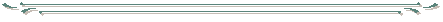 Pro potřeby volebních stran níže uvádíme zásadní informace týkající se voleb do zastupitelstev obcí související s pasivním volebním právem, s tvorbou kandidátních listin,  s činnostmi registračního úřadu, s právem zaregistrovaných volebních stran delegovat své zástupce do okrskových volebních komisí apod.. odkazy na web str.:Obsah:Informace ke konání voleb do zastupitelstev obcí v r. 2022Platné právní předpisy pro volby do zastupitelstev obcí 2022Kandidátní listiny3.1. Pasivní volební právo (právo být volen)3.1.1. Neslučitelnost funkcí3.2. Subjekty, jimž je přiznáno právo podat kandidátní listinu = volební  strany3.3. Náležitosti kandidátní listin3.3.1. Zmocněnec3.3.2. Přílohy kandidátní listiny3.3.2.1. Prohlášení kandidátů3.3.2.2. Petice3.4. Podávání kandidátních listin3.4.1. Registrační úřady3.4.2. Právo zmocněnce doplňovat do podané kandidátní listiny další kandidáty, případně měnit jejich pořadí3.5. Projednání kandidátních listin3.6. Rozhodování o podaných kandidátních listinách3.7. Soudní ochrana ve věcech registrace3.8. Poskytování informací o kandidátech3.9. Vzdání se a odvolání kandidatury3.10. Nároky kandidátůLosování čísel a hlasovací lístkyLosování číselHlasovací lístkyOkrsková volební komiseVytváření okrskových volebních komisíPrvní zasedání okrskových volebních komisíŠkolení okrskových volebních komisíNároky členů okrskových volebních komisíUkončení činnosti okrskových volebních komisípřílohy:platné právní předpisy pro volby do zastupitelstev obcí 2022Rozhodnutí prezidenta republiky č. 81/2022 Sb., o  vyhlášení voleb do Senátu Parlamentu České republiky, do zastupitelstev obcí a zastupitelstev městských obvodů a městských částí ve statutárních městech a do zastupitelstva hlavního města Prahy a zastupitelstev jeho městských částí  (vyhlášeno ve Sb. zák. dne 13.4.2022) *)Zákon č. 491/2001 Sb., o volbách do zastupitelstev obcí a o změně některých zákonů, ve znění zákonů č. 230/2002 Sb., č. 96/2005 Sb., č. 320/2009 Sb., č. 222/2012 Sb., č. 275/2012 Sb., č. 58/2014 Sb., č. 114/2016 Sb., č. 322/2016 Sb., č. 90/2017 Sb., č. 38/2019 Sb. a č. 269/2021 Sb. (dále jen „zák. o volbách do ZO“)  *)Vyhláška č. 59/2002 Sb., o provedení některých ustanovení zákona č. 491/2001 Sb., o volbách do zastupitelstev obcí a o změně některých zákonů, ve znění vyhlášek č. 401/2002 Sb., č. 565/2002 Sb., č. 251/2006 Sb., č. 368/2008 Sb., č. 442/2009 Sb., č. 452/2013 Sb., č. 91/2017 Sb., č. 475/2017 Sb., č. 185/2018 Sb., č. 39/2019 Sb. a č. 265/2019 Sb. (dále jen „prováděcí vyhl. k zák. o volbách do ZO“) *)Financování voleb: Směrnice Ministerstva financí č.j. MF-62 970/2013/12-1204 ze dne 19. prosince 2013 o postupu obcí a krajů při financování voleb, ve znění směrnice Ministerstva financí č.j. MF-6629/2018/1203 ze dne 30. 8. 2018 a směrnice Ministerstva financí č.j. MF-27047/2018/1203 ze dne 22. 2. 2019 (dále jen „směrnice MF o postupu obcí a krajů při financování voleb“) *)Soudnictví na úseku voleb: zák. č. 150/2002 Sb., soudní řád správní, ve znění pozdějších předpisů (Díl 4 - Soudnictví ve věcech volebních a ve věcech místního referenda)                                     KAndidátní listiny3.1. Pasivní volební právo (právo být volen)Členem zastupitelstva obce může být zvolen každý volič, tj.: státní občan ČR, který alespoň druhý den voleb (tj. 24.9.2022)  dosáhl věku nejméně 18 let, je v den voleb v této obci, městě nebo hl. městě Praze přihlášen k trvalému pobytustátní občan jiného státu, který druhý den voleb (tj. 24.9.2022)  je držitelem potvrzení o přechodném pobytu na území nebo povolení k trvalému pobytu a je přihlášen k pobytu v této obci, městě nebo hl. městě Praze, dosáhl věku nejméně 18 let a jemuž právo volit přiznává mezinárodní úmluva, kterou je Česká republika vázána a která byla vyhlášena ve Sbírce mezinárodních smluv) (pro volby do zastupitelstev obcí je toto právo přiznáno pouze státním občanům členských států EU; takový státní občan může kandidovat i když nepožádal o zápis do dodatku stálého seznamu voličů)u kterého není překážka ve výkonu volebního práva, a to:zákonem stanovené omezení osobní svobody z důvodu výkonu trestu odnětí svobody,omezení svéprávnosti k výkonu volebního práva.Členem zastupitelstva městského obvodu nebo městské části územně členěného statutárního města nebo městské části hl. města Prahy může být zvolen volič, tj: státní občan ČR, který alespoň druhý den voleb (tj. 24.9.2022) dosáhl věku nejméně 18 let, je v den voleb v tomto městském obvodu nebo městské části přihlášen k trvalému pobytu státní občan jiného státu, který druhý den voleb (tj. 24.9.2022), je držitelem potvrzení o přechodném pobytu na území nebo povolení k trvalému pobytu a je přihlášen k pobytu v tomto městském obvodu nebo městské části, dosáhl věku nejméně 18 let a jemuž právo volit přiznává mezinárodní úmluva, kterou je Česká republika vázána a která byla vyhlášena ve Sbírce mezinárodních smluv 1) (pro volby do zastupitelstev obcí je toto právo přiznáno pouze státním občanům členských států EU; takový státní občan může kandidovat i když nepožádal o zápis do dodatku stálého seznamu voličů)u kterého není překážka ve výkonu volebního práva, a to:zákonem stanovené omezení osobní svobody z důvodu výkonu trestu odnětí svobody,omezení svéprávnosti k výkonu volebního práva. Seznam členských států EU: 3.1.1.    Neslučitelnost funkcí Výkonu mandátu člena zastupitelstva obce (nikoliv jeho kandidatuře !!!) brání tzv. neslučitelnost funkcí, která nastává až případným ZVOLENÍM členem zastupitelstva k obce (k němuž dle § 55 odst. 1 zák. o volbách do ZO dojde ukončením hlasování = ve 14:00 hod. 2. den voleb, tj. 24.9.2022) a je upravena v § 5 odst. 2 a 3 zák. o volbách do ZO.Bližší podrobnosti k „neslučitelnosti funkcí“ (včetně příkladů neslučitelnosti / slučitelnosti funkce)  – viz web str. MV https://www.mvcr.cz/volby/clanek/neslucitelnost-funkci-u-zastupitelu-obci.aspx. V případě neslučitelnosti funkcí dle § 5 odst. 2 zák. o volbách do ZO, která nastane dnem zvolení členem zastupitelstva obce, příslušné zastupitelstvo podle §  55 odst. 6 zák. o volbách do ZO nevysloví zánik mandátu na ustavujícím zasedání, ale umožní takto zvolenému členu zastupitelstva obce, aby do 3 dnů po ustavujícím zasedání učinil právní úkon směřující ke skončení pracovního poměru. Pokud člen zastupitelstva obce nepředloží do 3 měsíců po ustavujícím zasedání příslušnému starostovi nebo primátorovi doklad o tom, že důvod neslučitelnosti funkcí pominul  postupuje zastupitelstvo obce podle § 55 odst. 3 písm. c)  zák. o volbách do ZO - tj. zastupitelstvo obce vysloví zánik mandátu člena zastupitelstva obce z důvodu neslučitelnosti funkcí podle § 5 odst. 2 zák. o volbách do ZO.Nevysloví-li zastupitelstvo obce na nejbližším zasedání zánik mandátu podle předchozího odstavce  ředitel krajského úřadu (v případě Zastupitelstva hl. města Prahy - ministr vnitra) požádá podle  § 55 odst. 4 zák. o volbách do ZO o svolání mimořádného zasedání zastupitelstva, které se uskuteční nejpozději do 21 dnů od doručení této žádosti. Není-li zániku mandátu dosaženo  zaniká mandát člena zastupitelstva obce, vysloví-li to ředitel krajského úřadu (v případě Zastupitelstva hl. města Prahy - ministr vnitra).Usnesení zastupitelstva obce (vydané podle § 55 odst. 3 zák. o volbách do ZO) nebo rozhodnutí ředitele krajského úřadu anebo rozhodnutí ministra vnitra // v případě Zastupitelstva hl. města Prahy (vydané podle § 55 odst. 4 zák. o volbách do ZO) o vyslovení zániku mandátu člena zastupitelstva obce z důvodu neslučitelnosti funkcí podle § 5 odst. 2 zák. o volbách do ZO se podle  § 55 odst. 7  zák. o volbách od ZO neprodleně zašle tomu, kdo je proti takovému usnesení nebo rozhodnutí oprávněn domáhat se ochrany u soudu podle § 59 odst. 3 zák. o volbách do ZO). Současně se toto usnesení nebo rozhodnutí vyvěsí na úřední desce příslušného obecního úřadu. Za doručené se usnesení nebo rozhodnutí považuje sedmým dnem ode dne vyvěšení.  Mandát člena zastupitelstva obce, jehož zánik vyslovilo zastupitelstvo obce, ředitel krajského úřadu nebo v případě Zastupitelstva hl. města Prahy ministr vnitra  zaniká dnem, kdy marně uplynula lhůta pro podání návrhu soudu podle § 59 odst. 3 zák. o volbách do ZO, nebo dnem právní moci rozhodnutí soudu, kterým nebylo takové usnesení nebo rozhodnutí zrušeno. 3.2. Subjekty, jimž je přiznáno právo podat kandidátní listinu = volební stranyKandidátní listiny pro volby do zastupitelstva obce mohou podávat pouze volební strany, jimiž jsou:Politická strana a politické hnutí může být součástí pouze jedné volební strany pro volby do téhož zastupitelstva obce. Podává-li politická strana a politické hnutí kandidátní listinu samostatně, nemůže již být pro volby do téhož zastupitelstva obce součástí jiné volební strany. Každá volební strana může podat pro volby do téhož zastupitelstva obce pouze jednu kandidátní listinu; volí-li se do téhož zastupitelstva obce ve dvou nebo více volebních obvodech, může volební strana podat kandidátní listinu v každém volebním obvodě.Kandidát může kandidovat pouze na jedné kandidátní listině volební strany pro volby do téhož zastupitelstva obce, a jsou-li vytvořeny volební obvody, pouze v jednom volebním obvodu.Zásadní nedorozumění vzniká obecným vnímáním pojmu "nezávislý kandidát". Ve veřejnosti je totiž ustálen nesprávný názor, že tento termín znamená, že uvedený kandidát není členem žádné politické strany nebo politického hnutí. Skutečnost je však jiná, neboť nezávislý kandidát (jakožto samostatný typ volební strany), případně kandidát kandidující na kandidátní listině volební strany typ sdružení nezávislých kandidátů nebo volební strany typ sdružení politických stran / hnutí a nezávislých kandidátů může být členem jakékoliv z registrovaných politických stran nebo hnutí !!!Též je třeba poznamenat, že např. na kandidátní listině politické strany / politického hnutí XY mohou být uvedeni kandidáti, kteří jsou členy jiné politické strany nebo polického hnutí.Koalici politických stran / politických hnutí musí tvořit minimálně dvě  politické strany či politická hnutí (registrovaná u Ministerstva vnitra).3.3. Náležitosti kandidátních listinKandidátní listina obsahuje:název zastupitelstva obce; označení volebního obvodu, ale jen jsou-li volební obvody vytvořeny;název volební strany a označení, o jaký typ (dle § 20 odst. 1) volební strany jde, s uvedením názvu politických stran a politických hnutí [název politických stran / politických hnutí nesmí být uveden zkratkou]; K údaji „názEv volební strany“ je třeba zdůraznit:Sami „tvůrci“ kandidátních listin volebních stran typ koalice, sdružení nezávislých kandidátů a sdružení politických stran / hnutí a nezávislých kandidátů by při volbě názvu své volební strany měli  ve vlastním zájmu pamatovat na ust. § 25 odst. 3 zák. o volbách do ZO, které stanoví, že na hlasovacím lístku bude uveden jen NÁZEV volební strany a nikoliv typ volební strany. Z hlasovacího lístku mnohdy jen vnímavý volič pochopí, o jaký typ volební strany jde:jde-li o volební stranou typ sdružení politických strany / hnutí a nezávislých kandidátů  musí být v kandidátní listině a  na hlasovacím lístku u každého kandidáta této volební strany uvedeno označení polit. strany  nebo polit. hnutí (člena sdružení), které kandidáta navrhlo, nebo označení, že jde o nezávislého kandidátajde-li o volební stranu typ koalice  musí být v kandidátní listině a na hlasovacím lístku u každého kandidáta této volební strany uvedeno označení polit. strany / polit. hnutí (člena koalice), které kandidáta navrhlo.V případě volební strany typ politická strana / politické hnutí musí být název zcela totožný s údaji uvedenými v on-line rejstříku MV http://aplikace.mvcr.cz/seznam-politickych-stran/Default.aspx, přičemž musí být respektována velká / malá písmena, znamínka jako např. vykřičník(-y), uvozovky, tečky.Pokud by např. politické hnutí XYZ podalo kandidátní listinu s názvem volební strany, který by sice obsahoval registrovaný název tohoto politického hnutí, ale s dovětkem (např. XYZ – vše pro občany)  dle výkladu Ministerstva vnitra (z března 2022) dovětek „- vše pro občany“ bude posuzován jako nadbytečný údaj; nejde o závadu, a proto není dán důvod pro vydání výzvy k odstranění závad dle § 23 odst. 1 zák. o volbách do ZO. Za takové stavu je ale žádoucí zmocněnce o této skutečnosti vyrozumět a jednat s ním, aby nadbytečnou část (dovětek „- vše pro občany“) z názvu volební strany odstranil. Neučiní-li tak  k dovětku v názvu kandidátní listiny politické strany / hnutí nebude přihlíženo, tedy bude-li kandidátní listina  splňovat zákonné podmínky pro registraci – bude zaregistrována, ale název volební strany (politické strany / hnutí) bude uveden bez dovětku. V takovém případě je vhodné - v rozhodnutí o registraci,  a to v  části odůvodnění, stručně vysvětlit a tím volební stranu informovat, že  na hlasovacím lístku (v názvu volební strany) nadbytečné údaje nebudou uvedeny.Pakliže by politická strana / hnutí trvala na tom, že chce kandidovat s názvem obsahujícím jiný než její registrovaný název [např. s názvem XYZ s podporou starostů]  mohla by s takovým (jiným) názvem kandidovat, ale buď jako koalice (min. 2 polit. stran nebo hnutí) nebo jako sdružení politické strany / hnutí a nezávislých kandidátů, a to i když by žádný z kandidátů nebyl v kandidátní listině uveden jako „nezávislý kandidát“. V případě kandidatury volebních stran typu koalice, sdružení nezávislých kandidátů a sdružení politických strany / hnutí a nezávislých kandidátů,  u nichž název volební strany je na úvaze volební strany, je třeba upozornit na zásadní nález Ústavního soudu sp. zn. II. ÚS 3181/18 z  31. prosince 2018  (dostupný  zde) a z něj vyplývající právní větu – cit: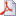 Ústavně zaručené právo na svobodné volby (čl. 21 Listiny) v sobě zahrnuje závazek veřejné moci zajistit ve volbách svobodné vyjádření vůle voličů [čl. 25 písm. b) Mezinárodního paktu o občanských a politických právech] či svobodné vyjádření názorů lidu (čl. 3 Dodatkového protokolu k Úmluvě).  V rozporu s tím by byl stav, kdy by volební strany vystupovaly pod názvem, který je z pohledu průměrného voliče zaměnitelný s názvem politické strany či politického hnutí, které se nepodílely na vytvoření této volební strany. Je tudíž třeba vykládat § 22 odst. 1 písm. c) zákona o volbách do zastupitelstev obcí se zřetelem na § 6 odst. 3 zákona o sdružování v politických stranách a v politických hnutích tak, že název volební strany nesmí být zaměnitelný s názvem ani zkratkou politické strany nebo politického hnutí registrovaných podle zákona o sdružování v politických stranách a v politických hnutích, které se nepodílely na vytvoření této volební strany. Pokud si volební strana ve své kandidátní listině v rozporu s tím zvolí zaměnitelný název, jde o závadu kandidátní listiny, kterou je registrační úřad povinen se zabývat při projednání kandidátní listiny dle § 23 zákona o volbách do zastupitelstev obcí. Rozhodne-li registrační úřad o registraci kandidátní listiny volební strany, jejíž název je zaměnitelný s názvem politické strany či politického hnutí, které se nepodílely na vytvoření této volební strany, lze se proti provedení registrace domáhat soudní ochrany podle § 59 odst. 2 zákona o volbách do zastupitelstev obcí. Na základě výše uvedené právní věty je povinností registračních úřadů se po podání kandidátní listiny zabývat tím, zda-li název volební strany není zaměnitelný s názvem  politické strany nebo politického hnutí registrovaných podle zák. č. 424/1991 Sb., o sdružování v politických stranách a v politických hnutí, ve znění pozdějších předpisů,  která(-é) se na vytvoření předmětné volební strany nepodílela(-y), a to všech, které jsou registrovány Ministerstvem vnitra (nikoliv jen těch politických stran / hnutí, které pro volby v dané obci podaly kandidátní listinu). V případě zjištění takového závady [bude-li zjištěna shoda s existujícím názvem politické strany / hnutí a názvem volební strany (nutno sledovat velká / malá písmena v názvu, která mají pro posouzení případné shody význam)] je nutné postupem dle § 23 odst. 1 zák. o volbách do ZO volební stranu (prostřednictvím zmocněnce) vyzvat k odstranění závady a pakliže závada ve stanovené lhůtě nebude odstraněna  je dán důvod pro vydání rozhodnutí o odmítnutí kandidátní listiny,  neboť kandidátní listina ve smyslu nálezu Ústavního soudu sp. zn. II. ÚS 31281/18 ze dne 31. prosince 2018 neobsahuje náležitost podle § 22 odst. 1 písm. c) zák. o volbách do ZO, a to nezaměnitelný název volební strany. Stejně jako v názvech politických stran / hnutí registrovaných Ministerstvem vnitra, tak i v názvech volebních stran typu koalice, sdružení nezávislých kandidátů a sdružení politických  stran / hnutí a nezávislých kandidátů, v jejichž případě je název na volbě dané volební strany, musí být při dalším volebním procesu respektována velká / malá písmena, znamínka (např. vykřičníky, uvozovky, tečky za slovy) tak, jak je uvedeno v kandidátní listině. Obrázky, symboly aj. grafické znaky uvedené v názvu volební strany [např. ] případně i podtržení názvu jsou nestandardní, neboť název znamená text a tudíž registračním úřadem nebudou akceptovány. Jsou-li v názvu volební strany užity obrázky, symboly nebo podtržení textu  dle výkladu Ministerstva vnitra jde o nadbytečné údaje, nikoliv o závadu, a proto není dán důvod pro vydání výzvy k odstranění závad dle § 23 odst. 1 zák. o volbách do ZO. Za takového stavu je ale žádoucí zmocněnce o této skutečnosti vyrozumět, aby nadbytečné obrázky, symboly nebo podtržení textu z názvu volební strany odstranil. Neučiní-li tak  k obrázkům, symbolům nebo k podtržení textu v názvu kandidátní listiny nebude přihlíženo, tedy bude-li kandidátní listina  splňovat zákonné podmínky pro registraci – bude zaregistrována, ale název volební strany bude uveden bez obrázků, symbolů nebo podtržení textu. Název volební strany typ nezávislý kandidát (jedinec) by měl obsahovat jméno a příjmení daného nezávislého kandidáta.  V rozporu se zákonem však není, pokud si nezávislý kandidát zvolí jiný název (např. Hans Weber si zvolí název Honza Weber, neboť takto je v obci znám; samozřejmě, že v následující části kandidátní listiny, která obsahuje údaje o kandidátovi, musí být uvedeno jméno a příjmení Hans Weber, neboť takto je evidován v základních registrech).  Pokud by si ovšem nezávislý kandidát Hans Weber na kandidátní listině, jakožto název volební strany, uvedl např. Jaromír Jágr  na takový název (jímž by „parazitoval“ na jménu jiné, a to známé a uznávané osobnosti)  lze analogicky aplikovat výše uvedený nález Ústavního soudu sp. zn. II. ÚS 31281/18 ze dne 31. prosince 2018 (zaměnitelný název politické strany / hnutí) a výše popsaný postup.jména a příjmení kandidátů, pohlaví, jejich věk ke druhému dni voleb a povolání, část obce, nečlení-li se obec na části  obec, kde jsou přihlášeni k trvalému pobytu, případně k   přechodnému pobytu, jde-li o cizince podle § 4 odst. 1, název politické strany nebo politického hnutí, jehož jsou členy (ne zkratkou), nebo údaj, že nejsou členy žádné politické strany nebo politického hnutí nebo údaj "bez politické příslušnosti"K údaji „jména a příjmení kandidátů“  je třeba zdůraznit:Jméno(-a) a příjmení musí odpovídat údajům evidovaným v základních registrech (ROB = základní registr obyvatel; ISEO = informační systém evidence obyvatel; CIS = informační systém cizinců)Co se týče akademických titulů – zákon nestanoví povinnost uvádění akademických titulů; pakliže tento údaj bude uveden u jmen a příjmení kandidáta, a nebude-li předmětný kandidát vyškrtnut a kandidátní listina bude zaregistrována – údaj o akademickém titulu(-ech) kandidáta bude uveden i na hlasovacím lístku.  Je však třeba podotknout, že v žádném ze základních registrů (ROB, ISEO, CIS), které je registrační úřad oprávněn využívat pro účel  registrace kandidátní listiny a kontroly petic            (§ 12 odst. 3 – 9 zák. o volbách do ZO), nejsou tituly evidovány    za správnost údaje o titulu(-ech) kandidátů registrační úřad NEODPOVÍDÁ.K údaji „POHLAVÍ kandidáta“ je třeba zdůraznit:Tento údaj se uvádí pouze v kandidátní listině, nikoliv na hlasovacím lístku. Smyslem povinného uvedení údaje o pohlaví kandidáta v kandidátní listině je skutečnost, že tento údaj potřebuje znát Český statistický úřad pro účel vytváření číselníků kandidátů.   K údaji „věk kandidáta“  je třeba zdůraznit:Výslovně zákonem je stanoveno, že na kandidátní listině (a taktéž na hlasovacím lístku) se uvádí věk kandidáta ke druhému dni voleb (tj. k 24.9.2022).K údaji „povolání kandidáta“ je třeba zdůraznit:Je věcí kandidáta, zda uvede povolání, ve kterém se vyučil, nebo které vystudoval, nebo které vykonává, popř. funkci, kterou zastává; nemělo by se jednat o činnost, která zjevně není povoláním či zaměstnáním, ale pouhým zájmem nebo zálibou či informací o jeho angažovanosti.Nepříznivým trendem poslední doby je ale skutečnost, že kandidující subjekty v kandidátní listině, v rámci údaje o povolání kandidátů, uvádějí nejen povolání kandidáta, ale též značné množství informací o mimopracovní činnosti kandidáta, jeho aktivitách, sportovních, uměleckých aj. úspěších, a oceněních, a to i z velmi dávné minulosti, přičemž tuto část tuto část kandidátní listiny nepochybně vnímají jako prostor pro volební agitaci.  V části údajů o povolání kandidáta nelze připustit užití výrazů, které jsou rasistické, vulgární, urážlivé nebo v rozporu dobrými mravy. Důsledkem tohoto dosud volebními zákony neregulovaného stavu je mnohdy nezbytnost přizpůsobování velikosti písma na hlasovacím lístku takovému množství údajů případně nezbytnost tisku oboustranného hlasovacího lístku (jak umožňuje ust. § 25 odst. 4 zák. o volbách do ZO). Problematikou rozšiřujících údajů o kandidátech po volbách do ZO 2014 se zabýval Krajský soud v Ústí nad Labem – pobočka v Liberci, který ve svém usnesením č.j.  64A 20/2014, ze dne 13.11.2014 m.j. konstatoval – cit.:„... Soud konstatuje, že text volebního zákona nepodává žádné bližší vymezení toho, co je třeba za povolání považovat. Upřesnění tohoto označení nelze ani analogicky nalézt v jiných obdobných předpisech upravujících volby do jiných zastupitelských orgánů, jak na to správně odkázal ve svém vyjádření Městský úřad .... Význam označení povolání uváděného u jednotlivých kandidátů na hlasovacím lístku tak je třeba hledat v souvislosti s jinými upřesňujícími údaji uváděnými u kandidátů, jako je jejich věk či místo bydliště. Označení povolání by tak mělo voliči sdělovat, co je jeho základním či nejvýznamnějším zdrojem obživy, jaká činnost určuje jeho sociální status. Nelze přitom vycházet z ustanovení § 5 písmeno f) zákona o zaměstnanosti, jak dovozoval navrhovatel, neboť toto vymezení se vztahuje pouze na pracovní činnosti. Nezařaditelnými by se pak stali důchodci, studenti, matky v domácnosti a koneckonců i nezaměstnaní.Soud na základě prezentované úvahy dospěl k závěru, že rozšiřující údaje o činnosti kandidátů jdou sice nad rámec toho, jaké údaje mají být podle § 25 odst. 3 volebního zákona u kandidátů uvedeny, nikoli však proti zákonu. To ovšem neznamená, že by takové označování jdoucí nad rámec zákonné úpravy soud schvaloval, příp. je považoval za vhodné. Daný stav však soud musel hodnotit z hlediska toho, zda bylo způsobilé nežádoucím způsobem ovlivnit volební výsledek ve prospěch kandidátů za volební stranu ....“K údaji „OBEC / část obce“ je třeba zdůraznit:  Některé obce se člení na části, některé nikoliv.  Informaci o tom, zda se obec člení na části a případně na jaké (jejich názvy),  lze vyhledat na web str. Českého úřadu zeměměřického a katastrálního (ČÚZK)  https://vdp.cuzk.cz/vdp/ruian/castiobce/vyhledej.Pakliže se obec člení na části  v kandidátní listině, v části údajů o kandidátovi musí být uveden název části obce, kde je přihlášen k trvalému pobytu, příp. k přechodnému pobytu (jde-li o cizince podle § 4 odst. 1 zák. o volbách do ZO).Pakliže se obec nečlení na části  v kandidátní listině, v části údajů o kandidátovi musí být uveden název obce, kde je přihlášen k trvalému pobytu, příp. k přechodnému pobytu (jde-li o cizince podle § 4 odst. 1 zák. o volbách do ZO).TABULKA –  seznam obcí RÚ , jejich části, počtu stálých volebních okrsků a uvedení příslušného registračního úřadu je uvedena v příloze č. 1 tohoto materiálu. K údaji „o politické příslušnosti kandidáta“  je třeba zdůraznit:  je-li kandidát členem některé z Ministerstvem vnitra registrovaných politických stran / hnutí    u jeho jména bude v kandidátní listině uveden název politické strany / hnutí, jíž je členem  (ne zkratkou)není-li kandidáte členem některé z Ministerstvem vnitra registrovaných polit. stran / hnutí  u jeho jména bude v kandidátní listině uvedeno buď „není členem žádné politické strany ani politického hnutí“ nebo „bez politické příslušnosti“Vzhledem k tomu, že v žádném ze základních registrů (ROB, ISEO, CIS), které je registrační úřad oprávněn využívat pro účel registrace kandidátní listiny a kontroly petic (§ 12 odst. 3 – 9 zák. o volbách do ZO), nejsou evidovány  údaje o povolání či politické příslušnosti kandidátů  za správnost těchto údajů registrační úřad NEODPOVÍDÁ.pořadí na kandidátní listině vyjádřené pomocí arabského čísla V obcích, kde se má volit  méně členů zastupitelstva obce  může volební strana na kandidátní listině uvést nejvýše tolik kandidátů, kolik činí počet členů volených do příslušného zastupitelstva obce zvýšený o 1/3 a zaokrouhlený na celé číslo dolů. V obcích, kde se má volit  více členů zastupitelstva obce  může volební strana na kandidátní listině uvést nejvýše tolik kandidátů, kolik činí počet členů volených do příslušného zastupitelstva obce. Jsou-li pro volby do zastupitelstva obce vytvořeny volební obvody  může volební strana na kandidátní listině pro každý volební obvod uvést nejvýše tolik kandidátů, kolik členů tohoto zastupitelstva má být v tomto volebním obvodu voleno. jméno a příjmení zmocněnce volební strany a jeho náhradníka s uvedením místa, kde jsou přihlášeni k trvalému pobytu (tj.  jejich přesnou a úplnou adresu místa trvalého pobytu), není-li volební stranou nezávislý kandidát (ten zmocněnce nemá);jde-li o koalici  název politické strany nebo politického hnutí, které kandidáta navrhlo (NE zkratkou);Pokud by registračnímu úřadu byla podána kandidátní listina volební strany typ koalice (tvořená např. dvěma politickými stranami) a u všech kandidátů by bylo uvedeno, že jsou navrženi pouze jedním z účastníků koalice   taková kandidátní listina není v rozporu se zákonem. jde-li o sdružení politických stran nebo politických hnutí a nezávislých kandidátů  označení politické strany nebo politického hnutí, které kandidáta navrhlo (NE zkratkou), nebo označení, že jde o nezávislého kandidáta;Podle výkladu Ministerstva vnitra (z března 2022) není v rozporu se zákonem, pokud na kandidátní listině sdružení politických stran / hnutí a nezávislých kandidátůžádný z kandidátů není nevržen politickou stranou / hnutím (členem sdružení), ale všichni jsou označeni jako „nezávislý kandidát“žádný z kandidátů není označen jako „nezávislý kandidát“, ale všichni jsou navrženi politickou stranou / hnutím (členem sdružení)podpis zmocněnce volební strany; u nezávislého kandidáta  podpis kandidáta; podává-li kandidátní listinu politická strana, politické hnutí nebo jejich koalice anebo sdružení politických stran / hnutí a nezávislých kandidátů  jméno a příjmení, označení funkce a podpis osoby oprávněné jednat jejich jménem, popř. jménem organizační jednotky, je-li ustavena. Ve výpisu z rejstříku politických stran a hnutí http://aplikace.mvcr.cz/seznam-politickych-stran/Default.aspx je u každé registrované politické strany / hnutí (závěrem výpisu – v části „Poznámka“) uvedeno, jsou-li organizační jednotky ustavovány (a pokud ANO,  jaké).Pokud  ve výpisu z rejstříku dané politické strany / hnutí je v části „Poznámka“ uvedeno, že organizační jednotky jsou ustavovány (např. místní sdružení; oblastní sdružení; regionální sdružení apod.)  pak kandidátní listinu volebních stran typu politická strana / hnutí; koalice; sdružení politické strany / hnutí a nezávislých kandidátů nemusí podepisovat statutární orgán dané politické strany / hnutí, ale stačí podpis osoby oprávněné jednat jménem organizační jednotky s uvedením jejího jména, příjmení a označení funkce.Pokud ve výpisu z rejstříku dané politické strany / hnutí je v části „Poznámka“ uvedeno, že organizační jednotky nejsou ustavovánY  kandidátní listinu může podepsat pouze statutární orgán. 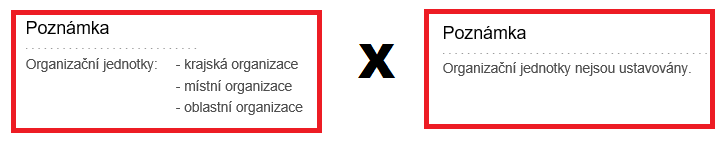 Tedy kandidátní listiny volebních stran typů politická strana nebo politické hnutí;  koalice nebo sdružení politických strany / politických hnutí a nezávislých kandidátů musí obsahovat jméno, příjemní, označení funkce a podpis:Buď osob(-y) oprávněné(-ých) jednat jménem politické strany / hnutí = „statutárNÍ ORGÁN“. Kdo je statutárním orgánem a jaká jsou „pravidla“ pro  způsob jeho jednání,  je uvedeno ve výpisu z rejstříku každé politické strany / hnutí http://aplikace.mvcr.cz/seznam-politickych-stran/Default.aspx, a to v části „Statutární orgán a způsob jednání“.  Výjimečným není určení, že za politickou stranu nejedná  jediná osoba (např. předseda), ale více osob (např. „předseda a alespoň jeden s místopředsedů“), přičemž jména a příjmení aj. údaje o osobách oprávněných jednat jménem politické strany / hnutí  jsou uvedeny v části výpisu „Osoby“ Nebo - pokud v rejstříku politických stran a hnutí je v „Poznámce“ uvedeno, že daná polit. strana / hnutí má organizační jednotky  tak dostačující je podpis a uvedení údajů osoby oprávněné jednat jménem organizaČní jednotky dané politické strany / hnutí.Podle výkladu Ministerstva vnitra (z března 2022): Registrační úřad nesmí mít důvodnou pochybnost, že ta konkrétní osoba, která kandidátní listinu podepsala (jakožto osoba oprávněná jednat jménem organizační jednotky politické strany / hnutí), je skutečně osobou oprávněnou jednat jménem organizační jednotky politické strany / hnutí (tedy např. předsedou krajské / okresní / místní organizace)Buď je tato informace registračnímu úřadu známa (jakožto všeobecně známá informace)Není-li mu známa  registrační úřad by se měl pokusit tuto informaci dohledat např. na web str. předmětné politické strany / hnutí či zjistit i jiným způsobem. V krajním případě je vhodné oslovit a požádat o součinnost zmocněnce, aby skutečnost, že právě daná konkrétní osoba je oprávněna jednat jménem organizační jednotky, registračnímu úřadu prokázal (ideálně předložením dokumentu).Není ani vyloučeno (byť tak zák. o volbách do ZO výslovně nestanoví, ale ani nezakazuje), že statutární orgán nebo osoba oprávněná jednat jménem organizační jednotky písemně zmocní k podepisování kandidátních listin v určeném územním obvodu jakoukoliv jinou osobu   v takovém případě je však nezbytnou přílohou kandidátní listiny plná moc, jíž zmocnitel pověřuje zmocněnce k podepisování kandidátních listin.Vzory kandidátních listin jednotlivých typů volebních stran jsou uvedeny v příloze č. 2a – 2e. 3.3.1.    ZmocněnecVyjma kandidátní listiny volební strany typ nezávislý kandidát, povinnou náležitostí kandidátní listiny ostatních typů volebních stran je uvedení jména a příjmení zmocněnce volební strany a jeho náhradníka s uvedením místa, kde jsou přihlášeni trvalému pobytu.Volební strany typ  politická strana / hnutí, koalice, sdružení nezávislých kandidátů, sdružení politických stran / hnutí a nezávislých kandidátů činí úkony ve volebních věcech prostřednictvím svého zmocněnce.  Volební strana typ nezávislý kandidát zmocněnce nemá. Zmocněncem nebo jeho náhradníkem je fyzická osoba, která je takto označena na kandidátní listině. Úkony zmocněnce je volební strana vázána. Svého zmocněnce může volební strana písemně odvolat; zmocnění zaniká okamžikem doručení tohoto odvolání registračnímu úřadu. Náhradník zmocněnce (jakožto povinný údaj) uvedený v kandidátní listině  nastupuje na místo zmocněnce jen tehdy, je-li zmocněnec odvolán. V průběhu trvání funkce zmocněnce  (např. je-li zmocněnec např. na zahraniční dovolené) není náhradník zmocněnce oprávněn činit žádné úkony, k nimž je oprávněn zmocněnec.Zmocněncem ani jeho náhradníkem nemůže být: osoba mladší 18 let, osoba s omezenou svéprávností, kandidát (uvedený na kteréhokoliv kandidátní listině pro volby do téhož zastupitelstva).V rozporu se zákonem není, pokud pro volby do téhož zastupitelstva má více volebních stran stejného zmocněnce.Při konání řádných voleb do zastupitelstev obcí v předchozích letech někteří zmocněnci volebních stran zejm. typu politická strana / hnutí nebo koalice (jakožto přílohu kandidátní listiny pro volby do zastupitelstva obce) registračnímu úřadu předkládali dokument  „určení zmocněnce“.  Zák. o volbách do ZO nestanoví, že by povinnou přílohou kandidátní listiny mělo být „určení zmocněnce“. Určení zmocněnce totiž vyplývá přímo ze samotné kandidátní listiny (kromě kandidátní listiny volební strany typ nezávislý kandidát, který zmocněnce nemá), neboť podle ust. § 22 odst. 1 písm. f) zák. o volbách do ZO  „(1) Kandidátní listina obsahuje ... f) jméno a příjmení zmocněnce volební strany a jeho náhradníka s uvedením místa, kde jsou přihlášeni k trvalému pobytu, není-li volební stranou nezávislý kandidát,“.  Důvodem nadbytečného předkládání dokumentu „určení zmocněnce“  pro účel podávání kandidátní listiny pro volby do zastupitelstva obce je zřejmě skutečnost, že s volbami do zastupitelstev obcí se v některých obcích, resp. ve stanovených (senátních) volebních obvodech s největší pravděpodobností budou souběžně konat také volby do Senátu, přičemž   ust. § 61 odst. 2 písm. c) zák. č. 247/1995 Sb., o volbách do Parlamentu ČR stanoví, že  povinnou přílohou přihlášky k registraci pro volby do Senátu je „určení zmocněnce“. Na základě výše uvedeného tedy pro účel podávání kandidátních listin pro volby do zastupitelstev obcí registrační úřad není oprávněn vyžadovat speciální dokument obsahující „určení zmocněnce“  a pokud  by takový dokument byl přílohou kandidátní listiny, nebude k němu přihlíženo, neboť údaje o určení zmocněnce a jeho náhradníka musí být uvedeny přímo v kandidátní listině.3.3.2.    Přílohy kandidátní listiny 3.3.2.1.    Prohlášení kandidátů Ke kandidátní listině musí být přiloženo vlastnoručně podepsané prohlášení kandidáta, že souhlasí se svou kandidaturou, že mu nejsou známy překážky volitelnosti // popř. tyto překážky pominou ke dni voleb do zastupitelstva obce a že nedal souhlas k tomu, aby byl uveden na jiné kandidátní listině pro volby do téhož zastupitelstva obce. Na prohlášení kandidát dále uvede:  místo, kde je přihlášen k trvalému pobytu, příp. k přechodnému pobytu, jde-li o cizince podle  § 4 odst. 1 (přesná a úplná adresa místa trvalého pobytu nebo přechodného pobytu) datum narození.Je-li kandidátovi známa překážka volitelnosti, která ke dni voleb pomine (typicky: v době podání kandidátní listiny není v obci, do jejíhož zastupitelstva kandiduje, přihlášen k trvalému nebo k přechodnému pobytu, jde-li o cizince podle § 4 odst. 1)  musí tuto informaci v prohlášení kandidáta uvést („překážka .... (jaká)  pomine ke dni voleb do zastupitelstva obce“) – blíže viz první odst. stanoviska Ministerstva vnitra http://www.mvcr.cz/clanek/stanoviska-k-volbam-obce-trvaly-pobyt-kandidata-a-nasledne-zvoleneho-clena-zastupitelstva-obce-v-souvislosti-s-volbami-do-zastupitelstev-obci.aspx:Kandidát, který získá trvalý pobyt (nebo přechodný pobyt, jde-li o cizince podle § 4 odst. 1) v obci, do jejíhož zastupitelstva kandiduje, nejpozději první den voleb, může v souladu s volebním zákonem nejen kandidovat, ale rovněž být zvolen členem zastupitelstva této obce. Pokud kandidát nemá v době podání kandidátní listiny trvalý pobyt (nebo přechodný pobyt, jde-li o cizince podle § 4 odst. 1)  v obci, kde kandiduje, měl by pominutí překážky volitelnosti ke dni voleb konstatovat v prohlášení přiloženém ke kandidátní listině. Podmínku trvalého pobytu (nebo přechodného pobytu, jde-li o cizince podle § 4 odst. 1)  v obci musí člen zastupitelstva splňovat po celou dobu výkonu mandátu. Případná ztráta trvalého pobytu (nebo přechodného pobytu, jde-li o cizince podle § 4 odst. 1) v obci, kde člen zastupitelstva zastává mandát, znamená ztrátu volitelnosti a je důvodem pro vyslovení zániku mandátu. ...Vzor prohlášení kandidáta podle § 22 odst. 3 zák. o volbách do ZO je uveden v příloze č. 3 tohoto materiálu (zdroj: příloha č. 1 prováděcí vyhl. k zák. o volbách do ZO - příloha k Vzoru 6).3.3.2.2.    Petice Předně je třeba uvést, že zák. č. 85/1990 Sb., o právu petičním, se na („volební“) petici upravenou zákonem o volbách do ZO nevztahuje.Tvoří-li volební stranu nezávislý kandidát nebo sdružení nezávislých kandidátů, povinnou přílohou kandidátní listiny je  peticE podepsaná voliči podporujícími její kandidaturu.  Svým podpisem na petici se volič (petent) nezavazuje, že bude volit předmětného nezávislého kandidáta nebo sdružení nezávislých kandidátů, ale pouze vyjadřuje svou podporu (souhlas) s tím, že nezávislý kandidát nebo sdružení nezávislých kandidátů může ve volbách kandidovat.Vyhlášení voleb prezidentem republiky není podmínkou pro zahájení „sběru“ podpisů voličů na petici podporující kandidaturu volební strany typ nezávislý kandidát (jedinec) nebo sdružení nezávislých kandidátů (proto se v záhlaví petice a na každé její další straně, mimo jiných údajů,  stačí uvádět jen rok konání voleb a nikoliv datum konání voleb).Je třeba zdůraznit, že voličem (který je oprávněn podepsat i více petic pro volby do téhož zastupitelstva obce a to i ten, který 18 let svého věku dovrší až druhý den voleb) je:státní občan ČR, který alespoň druhý den voleb (tj. 24.9.2022) dosáhl věku nejméně 18 let, je v den voleb v této obci, městě nebo hl. městě Praze přihlášen k trvalému pobytustátní občan jiného státu, který druhý den voleb (tj. 24.9.2022) je držitelem potvrzení o přechodném pobytu na území nebo povolení k trvalému pobytu a je přihlášen k pobytu v této obci, městě nebo hl. městě Praze, dosáhl věku nejméně 18 let a jemuž právo volit přiznává mezinárodní úmluva, kterou je Česká republika vázána a která byla vyhlášena ve Sbírce mezinárodních smluv (pro volby do zastupitelstev obcí je toto právo přiznáno pouze státním občanům členských států EU)u kterého není překážka ve výkonu volebního práva, a to:zákonem stanovené omezení osobní svobody z důvodu výkonu trestu odnětí svobody,omezení svéprávnosti k výkonu volebního práva.Potřebný počet podpisů voličů je stanoven v příloze k zák. o volbách do ZO; číslo vypočtené podle přílohy se zaokrouhluje na celé číslo směrem nahoru. Podle ust. § 73 zák. o volbách do ZO je rozhodující stav obyvatel  k 1. lednu roku, v němž se konají volby (k 1.1.2022). Institucí, která je oprávněna poskytovat statistické údaje ve smyslu § 18 odst. 1 písm. a) zák. č. 89/1995 Sb., o státní statistické službě je Český statistický úřad. Počet obyvatel jednotlivých obcí k 1.1.2022 má být zveřejněn na web str. ČSÚ https://www.czso.cz/csu/czso/publikace-o-obyvatelstvu 29.4.2022.Potřebný počet podpisů na peticích uveřejní registrační úřad na úřední desce (i způsobem umožňujícím dálkový přístup) nejpozději  85 dnů přede dnem voleb (tj. do 30.6.2022). Povinné náležitosti petice upravuje § 21 odst. 4 zák. o volbách do zastupitelstev obcí. Příloha k zák. č. 491/2001 Sb.:Počty podpisů na peticích podle § 21 odst. 4„OBYVATELEM“ se rozumí:  	 státní občané ČR   cizinci (nejen EU) s povoleným pobytem na území ČR  cizinci – azylanti (nejen EU)V záhlaví petice a na každé její další straně musí být uveden: název volební strany, název zastupitelstva obce, do kterého volební strana kandiduje, a rok konání voleb (tzn. „r. 2022“), neboť podpisy na petici je možno „sbírat“ i před vyhlášením voleb do zastupitelstev obcí 2022 prezidentem republiky V samotném obsahu petice musí být uvedeno:jméno a příjmenídatum narození 					adresa místa místa trvalému pobytu,                     voliče (petenta)příp. adresa místa přechodnému pobytu, jde-li o cizince podle § 4 odst. 1 zák. o V-ZOpodpis K elektronickému shromažďování podpisů pod petici:  Byť na Portálu občana na adrese portal.gov.cz/e-petice/ byl Ministerstvem vnitra od 1. února 2022 spuštěna aplikace ePetice pro možnost založit i podepsat elektronicky petici (informace Min. vnitra – viz https://www.mvcr.cz/clanek/zalozit-podepsat-i-odeslat-petici-lze-od-unora-i-elektronicky.aspx), dle výkladu Ministerstva vnitra (z března 2022) nově zřízená ePetice nelze na „volební“ petice použít, neboť tato aplikace je určena pro výkon práva petičního podle zák. č. 85/1990 Sb., o právu petičním.Dle výkladu Ministerstva vnitra (z března 2022) však není vyloučen elektronický sběr podpisů na („volební“) petici podporující kandidaturu volební strany typ sdružení nezávislých kandidátů („SNK“) nebo typ nezávislý kandidát („NK“), pakliže petent elektronicky doručí shromažďovateli podpisů  (obvykle volebnímu zmocněnci SNK nebo nezávislému kandidátovi) samostatný arch petice podporující kandidaturu SNK / NK ve volbách do zastupitelstva dané obce se svým (jediným) podpisem, a to za užití buď své datové schránky nebo svého uznávaného elektronického podpisu. A v takové případě lze následně předložit registračnímu úřadu, jakožto přílohu kandidátní listiny SNK/NK, i petici (příp. její část) obsahující konverze jednotlivých samostatných podpisových petičních archů petentů, kteří využili možnost elektronického podpisu petice podporující kandidaturu SNK/NK.K podrobnostem - výklad odboru voleb Ministerstva vnitra k elektronickému shromažďování podpisů pod „volební“ petici (uvedený v zápise z  porady MV a KÚ konané dne 16.3.2022, č.j. MV-32353-7/OV-2022):ePetice Ministerstvo vnitra vytvořilo k podávání petic podle zákona č. 85/1990 Sb., o právu petičním, ve znění pozdějších předpisů, elektronický nástroj ePetice dostupný na Portálu veřejné správy pod odkazem https://portal.gov.cz/e-petice/.  Ministerstvo vnitra zveřejnilo k nástroji ePetice na svých webových stránkách pod odkazem https://www.mvcr.cz/clanek/informace-o-nastroji-epetice.aspx informaci o tomto nástroji s metodickou pomůckou k přijetí a vyřizování elektronických petic pro orgány veřejné moci. V souvislosti s nástrojem ePetice upozorňujeme na to, že tento nástroj neslouží pro petice na podporu kandidatury podle volebních zákonů, ani jako petiční nástroj pro podporu založení politické strany či politického hnutí. Pokud by např. volební strana typu sdružení nezávislých kandidátů prováděla sběr podpisů na podporu kandidatury prostřednictvím nástroje ePetice, registrační úřady nemohou tyto podpisy akceptovat. Odbor voleb informaci o nepřihlížení ke shora uvedeným podpisům skrze nástroj ePetice zveřejnil na svém mikrowebu právě v těch textech, které se věnují sběru podpisů, např.  https://www.mvcr.cz/volby/clanek/chci-byt-kandidatem.aspx.Petent může zaslat svůj projev podpory zmocněnci této volební strany elektronicky prostřednictvím uznávaného elektronického podpisu, datové schránky fyzické osoby nebo datové schránky podnikající fyzické osoby. Nelze však využít nástroj ePetice. Uznávaný elektronický podpis Na základě evropské právní úpravy1) a zákona č. 297/2016 Sb., o službách vytvářejících důvěru pro elektronické transakce, ve znění pozdějších předpisů, je možné vlastnoruční podpis nahradit elektronickým. Podle § 6 uvedeného zákona podepisuje-li se elektronický dokument, kterým se právně jedná vůči veřejnoprávnímu podepisujícímu nebo jiné osobě v souvislosti s výkonem jejich působnosti, lze použít pouze uznávaný elektronický podpis. Tím se rozumí zaručený elektronický podpis založený na kvalifikovaném certifikátu pro elektronický podpis nebo kvalifikovaný elektronický podpis. Vzhledem k tomu, že petice je právním úkonem i vůči veřejnoprávnímu podepisujícímu (podaná zprostředkovaně v tomto případě zmocněncem volební strany sdružení nezávislých kandidátů), máme za to, že vlastnoručnímu podpisu na petici je dle právní úpravy ekvivalentní uznávaný elektronický podpis. Je tedy možné, aby petent zaslal svůj projev podpory zmocněnci volební strany sdružení nezávislých kandidátů elektronicky, ale musí k tomu využít uznávaný elektronický podpis. Zmocněnec pak může tento dokument (v podstatě petiční arch) zaslat registračnímu úřadu v příloze ze své datové schránky, nebo může podle § 22 zákona č. 300/2008 Sb., o elektronických úkonech a autorizované konverzi dokumentů, ve znění pozdějších předpisů (dále jen „zákon č. 300/2008 Sb.“) nechat dokument autorizovaně konvertovat do fyzické podoby a doručit jej registračnímu úřadu v listinné podobě. Datová schránka fyzické osoby nebo datová schránka podnikající fyzické osoby Ustanovení § 18 odst. 2 zákona č. 300/2008 Sb. stanoví, že úkon učiněný zákonem vymezenou osobou         (§ 8 odst. 1 až 4 zákona č. 300/2008 Sb.) nebo pověřenou osobou, pokud k tomu byla pověřena, prostřednictvím datové schránky má stejné účinky jako úkon učiněný písemně a podepsaný, ledaže jiný právní předpis nebo vnitřní předpis požaduje společný úkon více z uvedených osob. V případě podpory volební strany sdružení nezávislých kandidátů prostřednictvím datové schránky petenta jde zejména o to, zda je možné i pro registrační úřad, kterému zmocněnec nasbírané podpisy dále předkládá jako součást kandidátní listiny, zachovat „stopu“, že daný petent podpořil danou volební stranu prostřednictvím své datové schránky.Domníváme se, že „stopou“ je v tomto případě kompletní datová zpráva zaslaná zmocněnci této volební strany, kterou lze uložit ve formátu ZFO. Tento formát nese informace o obsahu datové zprávy složenou z „obálky“ datové zprávy a jejího obsahu, který umožňuje kdykoli doložit a ověřit kdo a co zaslal. Je tedy možné, aby petent zaslal svůj projev podpory zmocněnci volební strany sdružení nezávislých kandidátů prostřednictvím své datové schránky. Zmocněnec může datovou zprávu ve formátu ZFO zaslat registračnímu úřadu v příloze ze své datové schránky nebo může nechat dokument autorizovaně konvertovat do fyzické podoby podle § 22 zákona č. 300/2008 Sb. a doručit jej registračnímu úřadu v listinné podobě.--------------1) Čl. 25 odst. 1 nařízení Evropského parlamentu a Rady (EU) č. 910/2014 ze dne 23. července 2014 o elektronické identifikaci a službách vytvářejících důvěru pro elektronické transakce na vnitřním trhu a o zrušení směrnice 1999/93/ES (známe jako „nařízení eIDAS“)  Vzor petice sdružení nezávislých kandidátů / nezávislého kandidáta podle § 21 odst. 4 zák. o volbách do ZO je uveden v příloze č. 4 tohoto materiálu.3.4. Podávání kandidátních listinKandidátní listiny se podávají nejpozději do 16:00 hodin 66 dnů přede dnem voleb (tj. nejpozději do 16:00 hod. úterý 19.7.2022)  registračnímu úřadu (informace k registračním úřadům - viz násl. kap. 3.4.1.). Kandidátní listina může být registračnímu úřadu doručena osobně zmocněncem / nezávislým kandidátem (je-li volební stranou), prostřednictvím držitele poštovní licence (např. prostřednictvím České pošty, s. p.), jakoukoliv osobou (kurýrem)  elektronicky. Na web str. Ministerstva vnitra https://www.mvcr.cz/volby/clanek/moznosti-elektronickeho-podani-kandidatni-listiny-a-jejich-priloh.aspx  je zveřejněno stanovisko Ministerstva vnitra „Možnosti elektronického podávání kandidátní listiny a jejich příloh“:Možnosti elektronického podání kandidátní listiny a jejích přílohzveřejněno dne 19. července 2021Kandidátní listina zaslaná prostřednictvím datové schránky zmocněnceUstanovení § 18 odst. 2 zákona č. 300/2008 Sb., o elektronických úkonech a autorizované konverzi dokumentů, ve znění pozdějších předpisů (dále jen "zákon č. 300/2008 Sb."), stanoví, že úkon učiněný zákonem vymezenou osobou (§ 8 odst. 1 až 4 zákona č. 300/2008 Sb.) nebo pověřenou osobou, pokud k tomu byla pověřena, prostřednictvím datové schránky má stejné účinky jako úkon učiněný písemně a podepsaný, ledaže jiný právní předpis nebo vnitřní předpis požaduje společný úkon více z uvedených osob.Na možnost podání kandidátní listiny prostřednictvím datové schránky je třeba pohlížet z hlediska účelu požadovaných podpisů na kandidátní listině. V případě osoby (osob) oprávněných jednat jménem politické strany nebo politického hnutí (dále jen "politická strana") je účelem vyjádření souhlasu s podáním kandidátní listiny v daném místě a pro dané volby a s jejím obsahem, včetně určení zmocněnce, jehož prostřednictvím bude kandidující politická strana činit úkony ve volebních věcech a jehož úkony je vázána.Zmocněnec pak svým podpisem dává najevo souhlas s tím, že byl ustanoven zmocněncem dané politické strany a že je srozuměn, že bude činit za tuto politickou stranu všechny úkony ve volebních věcech.Zaslání z datové schránky zmocněnce + v příloze je naskenovaná kandidátní listina          Požadavek podpisu zmocněnce a současně osoby oprávněné jednat jménem politické strany činí z kandidátní listiny dokument, jehož povaha neumožňuje doručení prostřednictvím datové schránky v naskenované podobě a současné splnění požadavků na podpisy uvedených osob. Šlo by o kandidátní listinu podanou s vadami.
Vadu v podobě chybějícího podpisu však lze zhojit tím, že chybějící podpis (osoby oprávněné jednat jménem politické strany) bude ve lhůtě stanovené pro odstranění vad doplněn do podané kandidátní listiny, a to osobně u registračního úřadu podpisem na vytištěnou kandidátní listinu.          Pokud je však zmocněnec současně osobou oprávněnou jednat jménem politické strany (volební zákony tuto možnost nevylučují), pak podání kandidátní listiny prostřednictvím datové schránky zmocněnce je možné s tím, že s odkazem na § 18 odst. 2 zákona č. 300/2008 Sb. lze takto podanou kandidátní listinu považovat za podepsanou požadovanými osobami.  Obdobný přístup by se uplatnil u kandidátní listiny nezávislého kandidáta, který zmocněnce mít nemusí a postačuje podpis tohoto kandidáta.Zaslání z datové schránky zmocněnce + kandidátní listina ve formě platného výstupu autorizované konverze          Za předpokladu, že kandidátní listina bude podána ve formě platného výstupu autorizované konverze z listinné podoby do podoby elektronické podle § 22 odst. 1 písm. a) zákona č. 300/2008 Sb. a zaslána z datové schránky zmocněnce, je kandidátní listina podaná touto formou, včetně jejích příloh, s ohledem na § 22 odst. 3 zákona č.  300/2008  Sb., podána v souladu s volebním zákonem.Zaslání z datové schránky zmocněnce + v příloze je kandidátní listina s elektronickým podpisem osoby oprávněné jednat jménem politické strany
Vzhledem k tomu, že informační systém datových schránek umožňuje také doručování elektronicky podepsaných dokumentů, je možné, aby příloha datové zprávy (kandidátní listina) byla elektronicky podepsána. Pokud tedy bude kandidátní listina zaslána z datové schránky zmocněnce a bude obsahovat uznávaný elektronický podpis 1)  osoby oprávněné jednat jménem politické strany, bude splněn požadavek volebního zákona ohledně podpisu zmocněnce i osoby oprávněné jednat jménem politické strany.Podání kandidátní listiny podepsané uznávaným elektronickým podpisemI v tomto případě by musela být kandidátní listina politické strany podepsána uznávaným elektronickým podpisem zmocněnce a současně i osoby oprávněné jednat jménem politické strany (v případě koalice podpisy všech osob oprávněných jednat jménem politických subjektů zastoupených v koalici).Elektronický dokument podepsaný uznávaným elektronickým podpisem je ekvivalentní listinnému dokumentu podepsanému vlastnoručním podpisem, a to bez ohledu na to, zda je elektronicky podepsán jednou nebo více osobami. Z ustanovení příslušných právních předpisů 2) nevyplývá právní titul pro to, aby bylo použití vícero elektronických podpisů na elektronickém dokumentu odmítnuto.  Je tudíž povinností registračního úřadu ověřit platnost elektronického podpisu, přičemž se jedná o povinnost, která je v českém právním řádu již ustálena. To dokládá například § 4 odst. 5 vyhlášky č. 259/2012 Sb., o podrobnostech výkonu spisové služby, ve znění vyhlášky č. 283/2014 Sb., podle kterého veřejnoprávní původce ověří platnost uznávaného elektronického podpisu a kvalifikovaného certifikátu, na kterém je uznávaný elektronický podpis založen. Registrační úřad je nepochybně veřejnoprávním původcem podle § 3 odst. 1 zákona č. 499/2004 Sb., o archivnictví a spisové službě a o změně některých zákonů, ve znění pozdějších předpisů, tudíž se na něj povinnost ověřit platnost elektronických podpisů bezesporu vztahuje.Lze si představit možnost, že kandidátní listina bude podána elektronicky s uznávaným elektronickým podpisem pouze jedné z osob, u nichž se podpis na kandidátní listině požaduje (např. jen osoba oprávněná jednat jménem politické strany). Druhý chybějící podpis (zmocněnce) pak musí být doplněn v rámci procesu odstraňování vad, a to osobně u registračního úřadu podpisem na vytištěnou kandidátní listinu.Obdobně, jako u podání datovou schránkou, lze podat bezvadnou kandidátní listinu (u voleb do Senátu přihlášku k registraci) podepsanou uznávaným elektronickým podpisem také v případě nezávislého kandidáta a stejně tak v případě, že by zmocněnec i osoba oprávněná jednat jménem politické strany byla jedna a tatáž osoba. V těchto případech je na kandidátní listině požadován podpis pouze jedné osoby.Kandidátní listina s uznávaným elektronickým podpisem (podpisy) může být registračnímu úřadu zaslána elektronicky, tj. prostřednictvím jakékoli datové schránky nebo emailu.K případu zaslání kandidátní listiny registračnímu úřadu emailem zdůrazňujeme, že jde o nezabezpečený komunikační prostředek (obdoba obyčejné listovní zásilky) bez možnosti prokázání, že kandidátní listina byla registračnímu úřadu doručena.Kandidátní listina zaslaná registračnímu úřadu emailem bez uznávaného elektronického podpisu zmocněnce a osoby oprávněné jednat jménem politické strany (v případě koalice podpisy všech osob oprávněných jednat jménem politických subjektů zastoupených v koalici) je z důvodu chybějících podpisů vadná. Po uplynutí lhůty pro podání kandidátní listiny již nelze tuto vadu zhojit jinak, než v rámci procesu odstraňování vad podepsáním příslušných osob na vytištěnou kandidátní listinu tak, že se dostaví na registrační úřad.Základním problémem právní jistoty úkonů učiněných prostřednictvím emailu bez uznávaného elektronického podpisu je skutečnost, že zprávy takto zaslané postrádají záruku, že byly poslány určitou osobou a že při jejich přenosu nedošlo k jejich pozměnění.Zaslání PŘÍLOH kandidátní listiny, ...... Přílohou kandidátní listiny podle jednotlivých volebních zákonů je: vlastnoručně podepsané prohlášení kandidáta, petice na podporu kandidatury, potvrzení o složení příspěvku na volební náklady, potvrzení o složení kauce, doklad o státním občanství, určení zmocněnce.Všechny uvedené přílohy je možné zaslat spolu s kandidátní listinou, resp. dodatečně je doplnit v rámci procesu odstraňování vad 3), prostřednictvím datové schránky zmocněnce ve formě platného výstupu autorizované konverze.Přílohy kandidátní listiny, jejichž součástí je podpis další osoby (prohlášení kandidáta, určení zmocněnce), je možné zaslat prostřednictvím datové schránky zmocněnce tak, že přílohou datové zprávy je dokument s uznávaným elektronickým podpisem dané osoby.Jedná-li se o nedostatek spočívající v chybějícím nebo nesprávném údaji na kandidátní listině nebo jejích přílohách, s výjimkou chybějících podpisů jiných osob, lze připustit odstranění takového nedostatku sdělením chybějícího nebo správného údaje prostřednictvím datové schránky zmocněnce nebo podáním podepsaným uznávaným elektronickým podpisem zmocněnce..... ------------------------1)   Uznávaným elektronickým podpisem se podle § 6 odst. 2 zákona č. 297/2016 Sb., o službách vytvářejících důvěru pro elektronické transakce, rozumí zaručený elektronický podpis založený na kvalifikovaném certifikátu pro elektronický podpis nebo kvalifikovaný elektronický podpis.2)   Uvedené vyplývá jednak z Čl. 25 odst. 1 nařízení Evropského parlamentu a Rady (EU) č. 910/2014 ze dne 23. července 2014 o elektronické identifikaci a službách vytvářejících důvěru pro elektronické transakce na vnitřním trhu a o zrušení směrnice 1999/93/ES (dále jen "nařízení eIDAS"), který stanovuje, že elektronickému podpisu nesmějí být upírány právní účinky a nesmí být odmítán jako důkaz v soudním a správním řízení pouze z toho důvodu, že má elektronickou podobu nebo že nesplňuje požadavky na kvalifikované elektronické podpisy, a jednak z ustanovení § 6 odst. 1 zákona č. 297/2016 Sb., které rovněž podporuje podepisování elektronických dokumentů elektronickým podpisem - konkrétně uznávaným elektronickým podpisem, je-li jednáno vůči veřejnoprávnímu podepisujícímu nebo jiné osobě v souvislosti s výkonem jejich působnosti.3) Petici na podporu kandidatury ve volbě prezidenta republiky je třeba připojit nejpozději v den, kdy končí lhůta pro podání kandidátní listiny (usnesení Nejvyššího správního soudu Vol 85/2017 - 75 ze dne 7. prosince 2017).Je-li kandidátní listina doručována prostřednictvím České pošty s.p.  rozhodující je den (případně poslední den lhůty - hodina) jejího doručení registračnímu úřadu, a nikoliv doba jejího podání u provozovatele poštovních služeb. Oproti např. volbám do Posl. sněmovny Parl. ČR nebo volbám do Senátu Parl. ČR volební strany při volbách do zastupitelstev obcí nehradí žádný příspěvek na volební náklady nebo kauci.Podání kandidátní listiny registrační úřad potvrdí zmocněnci volební strany / nezávislému kandidátovi.3.4.1.  Registrační úřady Registračními úřady pro volby do zastupitelstev obcí jsou:obecní úřady v obcích, kde jsou zřízeny alespoň 2 odbory - které přijímají, projednávají a rozhodují o registraci podaných kandidátních listin pro volby do zastupitelstva pouze "své" obce a plní další úkoly registračního stanovené zák. o volbách do ZO pověřené obecní úřady - které přijímají, projednávají a rozhodují o registraci podaných kandidátních listin pro volby do zastupitelstev obcí náležejících do jejich územního obvodu s výjimkou obcí, v jejichž obecním úřadu jsou zřízeny alespoň 2 odbory [ad. a)] a plní další úkoly registračního úřadu stanovené zák. o volbách do ZO Povinností pověřených obecních úřadů (POÚ) je zveřejnit nejpozději 85 dnů přede dnem voleb (tj. do 30.6.2022) na úřední desce (i způsobem umožňujícím dálkový přístup), popř. způsobem v místě obvyklým (a to nejlépe i v dotčených obcích), seznam obecních úřadů v obcích, kde jsou zřízeny alespoň 2 odbory, kterým se podávají kandidátní listiny přímo, a seznam obcí, ze kterých se kandidátní listiny podávají příslušnému POÚ. TABULKA – seznam obcí, jejich části, počtu stálých volebních okrsků a uvedení příslušného registračního úřadu je uvedena v příloze č. 1 tohoto materiálu. 3.4.2.  Právo zmocněnce doplňovat do podané kandidátní listiny další kandidáty, případně měnit jejich pořadí Z logiky vyplývá, že ust. § 22 odst. 2 zák. o volbách do ZO – věta cit. „... Po uplynutí šedesátého dne přede dnem voleb do zastupitelstva obce nelze již doplňovat do kandidátní listiny další kandidáty ani vzájemně měnit jejich pořadí.“  se týká všech typů volebních stran vyjma nezávislého kandidáta (jakožto volební strany).  Volební strana může prostřednictvím zmocněnce ve lhůtě do 16:00 hod. 60. dne přede dnem voleb (tj. nejpozději do 16:00 hod. pondělí 25.7.2022) provádět změny v podané kandidátní listině = může doplňovat další kandidáty, případně měnit jejich pořadí. Samozřejmě není vyloučeno ani vzdávání se kandidatury / odvolávání kandidátů  podle § 24 o volbách do ZO, které může takovým změnám v podané kandidátní předcházet. Je však třeba připomenout, že odvolat kandidaturu kandidáta je oprávněn provést  zmocněnec pouze volebních stran typu politická strana / politické hnutí a koalice (tedy zmocněnec volebních stran typu sdružení nezávislých kandidátů a sdružení politických stran / hnutí a nezávislých kandidátů odvolávat kandidaturu kandidáta oprávněn není!) Doplňování kandidátní listiny a změny pořadí kandidátů může být zmocněncem provedeno i elektronicky -  viz stanovisko Ministerstva vnitra „Možnosti elektronického podávání kandidátní listiny a jejich příloh“ na web str. Ministerstva vnitra https://www.mvcr.cz/volby/clanek/moznosti-elektronickeho-podani-kandidatni-listiny-a-jejich-priloh.aspx: Možnosti elektronického podání kandidátní listiny a jejích přílohzveřejněno dne 19. července 2021	....Doplňování kandidátů a změna jejich pořadí na kandidátní listiněJedná se o úkon, ke kterému je oprávněn zmocněnec v rámci jeho oprávnění činit úkony ve věcech volebních jménem politické strany.Elektronickou cestou může tento úkon učinit zmocněnec buď prostřednictvím své datové schránky, anebo s využitím uznávaného elektronického podpisu.....Po uplynutí 60. dne přede dnem voleb do zastupitelstva obce nelze již doplňovat do kandidátní listiny další kandidáty ani vzájemně měnit jejich pořadí. Po uplynutí této lhůty, až do 48 hodin před zahájením voleb, mohou zmocněnci volebních stran typu politická strana / politické hnutí a koalice pouze odvolávat kandidaturu kandidátů podle  § 24 odst. 2 zák. o volbách do ZO, případně kandidáti (uvedeni na kandidátní listině kterékoliv volební strany) se mohou své kandidatury podle § 24 odst. 1 zák. o volbách do ZO vzdávat.  3.5. Projednání kandidátních listinUst.§ 23 odst. 1 zák. o volbách do ZO upravuje přezkum kandidátních listin = tzn. posuzování každé z podaných kandidátních listin, zda obsahujezákonem stanové náležitostisprávné údaje (u názvu volební strany i nezaměnitelný údaj)všechny nezbytné přílohy a ty obsahují všechny zákonem stanovené náležitosti a správné údaje.Registrační úřad je povinen ve lhůtě od 66 do 60 dnů přede dnem voleb  do zastupitelstva obce (tj. v době 19. – 25.7.2022) předložené kandidátní listiny přezkoumat.Podle § 12 odst. 3 zák. o volbách do ZO registrační úřad  pro účely registrace kandidátních listin a kontroly petic je oprávněn využívat: 		a) referenční údaje ze základního registru obyvatel, b) údaje z informačního systému evidence obyvatel, c) údaje z informačního systému cizinců.Registrační úřad tedy neodpovídá za správnost údajů o titulech, povolání kandidáta a jeho politické příslušnosti, neboť takové údaje není schopen z úředních evidencí ověřit. Důsledkem zjištění případného „klamání“ voličů, které mohlo ovlivnit výsledek, v případě zvolení  takového kandidáta, může být podání návrhu na neplatnost volby kandidáta dle § 60 zák. o volbách do ZO, jenž může podat každý oprávněný volič dané obce a každá zaregistrovaná volební strana. Nemá-li kandidátní listina náležitosti podle § 22 nebo obsahuje-li nesprávné údaje nebo není-li k ní připojena petice podle § 21 odst. 4, popřípadě petice neobsahuje potřebný počet podpisů  vyzve registrační úřad písemně prostřednictvím zmocněnce volební stranu nebo nezávislého kandidáta nejpozději 58 dnů přede dnem voleb (tj. nejpozději  27.7.2022), aby závady odstranil do 53 dnů přede dnem voleb (tj. nejpozději do 16:00 hod. pondělí 1.8.2022). Ve stejné lhůtě tzn. do 53 dnů přede dnem voleb (tj. nejpozději do 16:00 hod. pondělí 1.8.2022) může vady na kandidátní listině odstranit zmocněnec volební strany nebo nezávislý kandidát i bez výzvy registračního úřadu (tzn. z vlastní inciativy, v praxi obvykle dochází k opravám nesprávně uvedených údajů o kandidátech, které registrační úřad není schopen odhalit = např. chybné uvedení titulu, povolání, údaje o politické příslušnosti kandidáta).Možnosti elektronického podání kandidátní listiny a jejích přílohzveřejněno dne 19. července 2021	....Zaslání ......  opravy a doplnění kandidátní listiny a jejich přílohPřílohou kandidátní listiny podle jednotlivých volebních zákonů je: vlastnoručně podepsané prohlášení kandidáta, petice na podporu kandidatury, potvrzení o složení příspěvku na volební náklady, potvrzení o složení kauce, doklad o státním občanství, určení zmocněnce.Všechny uvedené přílohy je možné zaslat spolu s kandidátní listinou, resp. dodatečně je doplnit v rámci procesu odstraňování vad, prostřednictvím datové schránky zmocněnce ve formě platného výstupu autorizované konverze.Přílohy kandidátní listiny, jejichž součástí je podpis další osoby (prohlášení kandidáta, určení zmocněnce), je možné zaslat prostřednictvím datové schránky zmocněnce tak, že přílohou datové zprávy je dokument s uznávaným elektronickým podpisem dané osoby.Jedná-li se o nedostatek spočívající v chybějícím nebo nesprávném údaji na kandidátní listině nebo jejích přílohách, s výjimkou chybějících podpisů jiných osob, lze připustit odstranění takového nedostatku sdělením chybějícího nebo správného údaje prostřednictvím datové schránky zmocněnce nebo podáním podepsaným uznávaným elektronickým podpisem zmocněnce.....3.6. Rozhodování o podaných kandidátních listináchRozhodovat o registraci / odmítnutí kandidátní listiny nebo o škrtnutí kandidáta na kandidátní listině  pro volby do zastupitelstev obcí lze nejdříve po 16:00 hod. pondělí 1.8.2022  (byť kandidátní listina i před 53. dnem přede dnem voleb (tj.  před 16:00 hod. 1.8.2022) splňuje náležitosti podle zák. o volbách do ZO, tedy podmínky pro registraci), a to zejména vzhledem k následujícím ust. zák. o volbách do ZO:Ust. § 22 odst. 2 poslední věta zák. o volbách do ZO  stanoví, cit.: „ ... Po uplynutí šedesátého dne přede dnem voleb do zastupitelstva obce nelze již doplňovat do kandidátní listiny další kandidáty ani vzájemně měnit jejich pořadí.“  Důsledkem předčasné  registrace kandidátních listin,  a to před uplynutím lhůty 60. dnů přede dnem voleb (tj. 25.7.2022),  by byla skutečnost, že zmocněncům volebních stran (logicky vyjma typu nezávislý kandidát) by bylo znemožněno využití tohoto jejich zákonného práva.Ust. § 23 odst. 1 zák. o volbách do ZO stanoví, cit.: „(1) Registrační úřad přezkoumá ve lhůtě od 66 do 60 dnů přede dnem voleb do zastupitelstva obce předložené kandidátní listiny. Nemá-li kandidátní listina náležitosti podle § 22 nebo obsahuje-li nesprávné údaje nebo není-li k ní připojena petice podle § 21 odst. 4, popřípadě petice neobsahuje potřebný počet podpisů, vyzve registrační úřad písemně prostřednictvím zmocněnce volební stranu nebo nezávislého kandidáta nejpozději 58 dnů přede dnem voleb, aby závady odstranil do 53 dnů přede dnem voleb. Ve stejné lhůtě může vady na kandidátní listině odstranit zmocněnec volební strany nebo nezávislý kandidát i bez výzvy registračního úřadu.“ Důsledkem předčasné registrace kandidátních listin před uplynutím lhůty 53. dnů přede dnem voleb (tj. před 16:00 hod. 1.8.2022) by byla skutečnost, že případné registračním úřadem zjištěné závady / nesprávnosti by nebylo možno napravit postupem podle § 23 odst. 1 (tzn. odstraněním závad zmocněncem / nezávislých kandidátem po písemné výzvě registračního úřadu) a navíc  zmocněnci / nezávislému kandidátovi by fakticky bylo znemožněno využití jeho zákonného práva  odstraňovat závady / nesprávnosti na kandidátní listině i bez výzvy registračního úřadu (např. nesprávnosti údajů o kandidátech, jejichž správnost není schopen registrační úřad ověřit = zejm. údaje o titulech, povolání, politické příslušnost)Ust. § 24 odst. 4 a 5 zák. o volbách do ZO  stanoví, cit.: „(4) Bylo-li prohlášení o vzdání se kandidatury nebo odvolání kandidáta učiněno PŘED REGISTRACÍ kandidátní listiny, takovýto kandidát nebude uveden na hlasovacím lístku; registrační úřad změní označení pořadí kandidátů na kandidátní listině posunutím číselné řady.(5) Bylo-li prohlášení o vzdání se kandidatury nebo odvolání kandidáta učiněno PO REGISTRACI kandidátní listiny, zůstávají údaje o kandidátu na kandidátní listině, (a tedy i na hlasovacím lístku) avšak při zjišťování výsledku voleb do zastupitelstva obce se k hlasům pro něj odevzdaným nepřihlíží; zároveň se snižuje počet kandidátů příslušné volební strany (§ 45 odst. 1 a 4). Registrační úřad zajistí zveřejnění prohlášení ve všech volebních místnostech na území obce, pokud je obdrží do 48 hodin před zahájením voleb do zastupitelstva obce.“Z výše cit. ust. vyplývá, že vzdání se / odvolání kandidatury kandidáta  PŘED nebo PO rozhodnutí o registraci má zásadní význam z hlediska zveřejnění odvolaného / odstoupivšího kandidáta na hlasovacím lístku: Dojde-li ke vzdání se / odvolání kandidatury kandidáta PŘED registrací kandidátní listiny  kandidát nebude uveden uveden na hlasovacím lístku; registrační úřad změní pořadí kandidátů na kandidátní listině posunutím číselné řady (tzn. ostatní za ním uvedení kandidáti „poposkočí“ o místo nahoru).Dojde-li ke vzdání se / odvolání kandidatury kandidáta PO registraci kandidátní listiny    kandidát zůstává na kandidátní listině (a tedy i na hlasovacím lístku, byť např. dosud nebyl zahájen jejich tisk), avšak při zjišťování výsledku  voleb  do  zastupitelstva  obce  se  k  hlasům  pro  něj odevzdaným  nepřihlíží;  zároveň  se  snižuje  počet  kandidátů příslušné  volební strany  (§ 45  odst. 1  a 4). V takovém případě musí registrační úřad zajistit zveřejnění prohlášení o vzdání se / odvolání kandidatury ve všech volebních místnostech dané obce.Zjistil-li registrační úřad závady kandidátní litiny, petice nebo prohlášení kandidáta, jak výše uvedeno, bylo jeho povinností  písemně vyzvat volební stranu prostřednictvím zmocněnce nebo nezávislého kandidáta (jakožto volební stranu), aby ve stanovené lhůtě závady odstranil. Pokud volební  strana ve stanovené lhůtě  závady neodstraní  rozhodne registrační úřad ve lhůtě do 48 dnů přede dnem voleb (tj. nejpozději do soboty 6.8.2022) o škrtnutí:kandidáta  na kandidátní  listině,  pokud  k ní  není přiloženo  prohlášení podle § 22 odst. 3 nebo toto prohlášení je nesprávné či neúplné,kandidáta  v  případě,  že   je  uveden  na  více  kandidátních listinách),  a to  na kandidátní  listině, k  níž není připojeno prohlášení podle § 22  odst. 3; podepsal-li kandidát prohlášení u více  kandidátních  listin,  škrtne  jej  registrační úřad na všech kandidátních listinách,kandidátů,  kteří jsou  na kandidátních  listinách uvedeni  nad nejvyšší stanovený počet podle  § 22 odst. 2,kandidáta,  u něhož  nejsou uvedeny  údaje podle  § 22  odst. 1 písm. d),  g) a h), konkrétně:ad d)	jména a  příjmení kandidátů, pohlaví, jejich věk ke druhému dni voleb,  a povolání, část obce, nečlení-li  se  obec  na   části,  obec,  kde  jsou  přihlášeni k trvalému  pobytu, příp. k přechodnému pobytu, jde-li o cizince podle § 4 odst. 1, název politické  strany  nebo politického hnutí,  jehož  jsou  členy,  nebo  údaj,  že nejsou členy žádné politické  strany   nebo  politického  hnutí   (dále  jen  "bez politické příslušnosti"),ad g)	jde-li  o  koalici,  název  politické  strany  nebo politického   hnutí, které kandidáta navrhlo,ad h)	jde-li  o  sdružení  politických  stran  nebo politických hnutí a nezávislých   kandidátů,  označení   polit.  strany  nebo polit. hnutí,  které kandidáta navrhlo,  nebo označení, že jde o nezávislého kandidáta,popřípadě  jsou-li tyto  údaje nesprávné  nebo  neúplné, nebokandidáta,  který  nesplňuje  podmínky  volitelnosti  podle § 5 odst. 1. [„(1) Členem zastupitelstva obce může být zvolen každý volič, u kterého není překážka ve výkonu volebního práva podle § 4 odst. 2 písm. a) a b); členem zastupitelstva městského obvodu nebo městské části územně členěného statutárního města nebo městské části hlavního města Prahy může být zvolen ten volič, u kterého není překážka ve výkonu volebního práva podle § 4 odst. 2 písm. a) a b) a který je v den voleb v tomto městském obvodu nebo městské části přihlášen k pobytu.“]V důsledku tohoto rozhodnutí škrtnutý kandidát nebude uveden na hlasovacím lístku a pořadové číslo na kandidátní listině (i na hlasovacím lístku) bude neobsazené. (Na hlasovacím lístku bude uvedeno jen pořadové číslo škrtnutého kandidáta a žádné jeho další údaje uváděny nebudou.)Registrační úřad  ve lhůtě do 48 dnů přede dnem voleb (tj. nejpozději do soboty 6.8.2022) rozhodne o:registraci kandidátní listiny splňující náležitosti podle zákona [bezvadné, a to i případně kandidátní listiny, z níž byl ze zákonných důvodů dle výše uvedeného vyškrtnut(-i) některý(-ří) kandidát(-i)]odmítnutí kandidátní listiny, jestliže:  není-li  podána podle § 21 zák. o volbách do ZO (zejm. není podána volební stranou; byla-li podána po lhůtě; volební strana typ SNK / NK nepřiložila petici nebo petice neobsahuje zákonem stanovené náležitosti nebo potřebný počet petentů) nebo neobsahuje-li náležitosti podle § 22 zák. o volbách do ZOa nápravy  nebylo  dosaženo  odstraněním vad zmocněncem nebo škrtnutím kandidáta podle  § 23 odst.  2 zák. o volbách do ZO. V případě, že politická strana nebo politické hnutí je součástí více volebních  stran pro volby  do téhož zastupitelstva  obce, odmítne registrační  úřad  tu   kandidátní  listinu,  která neobsahuje   náležitosti  podle  §  22 odst. 1 písm. i) zák. o volbách do ZO, obsahují-li tyto náležitosti   všechny  kandidátní  listiny, odmítne všechny.Registrační    úřad   neprodleně    vyhotoví   rozhodnutí o registraci / o  odmítnutí kandidátní  listiny  nebo  o škrtnutí kandidáta na kandidátní  listině a zašle je tomu,  kdo je oprávněn domáhat se  ochrany u soudu  proti tomuto rozhodnutí.  Současně se rozhodnutí vyvěsí na úřední desce registračního úřadu              (i způsobem umožňujícím dálkový přístup) a vyznačí se na  něm den  vyvěšení.   Za  doručené se  rozhodnutí považuje třetím dnem ode dne vyvěšení.  Na tento postup se správní řád nevztahuje. Rozhodnutí o  registraci, o odmítnutí  kandidátní listiny nebo  o škrtnutí  kandidáta na  kandidátní listině  musí obsahovat výrok, odůvodnění a poučení  o odvolání. Výrok obsahuje rozhodnutí ve věci s uvedením ustanovení  právního předpisu, podle něhož bylo rozhodnuto.  V   odůvodnění  se  uvede,   které  skutečnosti  byly podkladem  pro   rozhodnutí.  Odůvodnění  není   třeba  v  případě rozhodnutí   o   provedení   registrace.   V  písemném  vyhotovení rozhodnutí  se  uvede  registrační  úřad,  který rozhodnutí vydal, a datum  vydání rozhodnutí.  Rozhodnutí musí  být opatřené úředním razítkem (kulatým "Obecní úřad ...") a podpisem s uvedením  jména a příjmení zaměstnance obce - držitele osvědčení o ověření odborné způsobilosti na úseku voleb, jejíž úřad plní funkci registračního úřadu.Registrace je podmínkou pro vytištění hlasovacích lístků.3.7. Soudní ochrana ve věcech registraceProti odmítnutí kandidátní listiny, škrtnutí kandidáta na kandidátní  listině  nebo  proti  provedení  registrace kandidátní listiny se může volební strana, která podala kandidátní listinu  pro volby do zastupitelstva obce, a u  škrtnutí kandidáta  i tento  kandidát do  2 pracovních dnů od doručení rozhodnutí (§ 23 odst. 4: „(4) ... Za doručené se rozhodnutí považuje třetím dnem ode den vyvěšení.“) domáhat  ochrany  u  soudu  podle zvláštního právního předpisu).Návrh na vydání rozhodnutí souduo povinnosti správního orgánu kandidátní listinu zaregistrovat o ponechání kandidáta na kandidátní listině o zrušení registrace kandidátní listiny jiné politické strany, nezávislého kandidáta, sdružení nezávislých kandidátů nebo sdružení politických stran /  hnutí a nezávislých kandidátůse podává místně příslušnému krajskému soudu, tedy: návrhy oprávněných osob proti rozhodnutí registračních úřadů se sídlem v okrese Semily                            (tj. registračních úřadů  Jilemnice, Lomnice nad Popelkou, Rokytnice nad Jizerou, Turnov a Semily)  se podávají Krajskému soudu v Hradci Královénávrhy oprávněných osob proti rozhodnutí ostatních registračních úřadů našeho kraje  se podávají Krajskému soudu v Ústí nad Labem – pobočka v Liberci.Podle ust. § 89 odst. 5 SŘS soud rozhodne usnesením, a to do patnácti dnů poté, kdy návrh došel soudu. Jednání není třeba nařizovat. Na  základě  rozhodnutí  soudu  podle zvláštního právního předpisu4)  provede  registrační  úřad  zaregistrování kandidátní listiny i po lhůtě stanovené pro registraci, nejpozději však 20 dnů přede dnem voleb. Proti  tomuto zaregistrování nelze podat opravný prostředek.POZOR! Pokud nedosáhne souhrnný počet kandidátů uvedených na všech registrovaných  kandidátních listinách  nadpoloviční většiny počtu členů zastupitelstva obce, který má  být volen, popřípadě    je menší než 5    volby se v této obci nekonají !!!  do 30 dnů po uveřejnění celkových  výsledků voleb do zastupitelstev obcí Státní volební komisí ministr vnitra vyhlásí podle  § 54 odst. 3 zák. o volbách do ZO dodatečné volby. Informace Ministerstva vnitra pro volební strany / kandidáty k soudní ochraně ve věcech registrace jsou uvedeny na str. https://www.mvcr.cz/volby/clanek/soudni-ochrana-ve-vecech-registrace.aspx .3.8. Poskytování informací o kandidátechStanovisko Ministerstva vnitra – zdroj: http://www.mvcr.cz/clanek/stanoviska-ministerstva-vnitra-poskytovani-informaci-o-kandidatech.aspx Poskytování informací o kandidátechV otázce poskytování informací o kandidátech nebo kopií kandidátních listin před vydáním rozhodnutí o registraci kandidátní listiny je třeba odkázat na stanovisko Úřadu pro ochranu osobních údajů č. 6/2006 - Nahlížení do kandidátních listin a poskytování informací o kandidátech voleb do obecních zastupitelstev, které je zveřejněno na jeho internetových stránkách https://www.uoou.cz/ v sekci "Názory úřadu".Volební orgán, který registruje kandidátní listiny / přihlášky k registraci (dále jen „registrační úřad“), může poskytovat informaci o tom, které osoby ve volbách kandidují, i bez jejich předchozího souhlasu od okamžiku rozhodnutí o registraci či odmítnutí kandidátní listiny / přihlášky k registraci nebo od okamžiku rozhodnutí o škrtnutí kandidáta na kandidátní listině.Možnost poskytnutí takových informací se opírá zejména o to, že registrační úřad akceptoval tímto rozhodnutím vůli kandidáta kandidovat a o povinnost registračního úřadu vyvěsit současně rozhodnutí o této skutečnosti na své úřední desce. Rozsah osobních údajů o kandidátech by měl odpovídat údajům, které budou následně uvedeny na hlasovacím lístku. V této souvislosti možno odkázat na internetové stránky Českého statistického úřadu http://www.volby.cz/, který zakládá registr kandidátů a zveřejňuje ho po registraci kandidátních listin.Pro dobu před rozhodnutím o registraci či odmítnutí kandidátní listiny / přihlášky k registraci nebo před rozhodnutím o škrtnutí kandidáta na kandidátní listině platí, že osobní údaje o kandidátech mohou poskytovat pouze politické strany, politická hnutí a sami kandidáti. Registrační úřad by informaci o kandidátech mohl poskytnout pouze s jejich souhlasem v souladu s ustanovením § 5 odst. 2 zákona č. 101/2000 Sb., o ochraně osobních údajů a o změně některých zákonů, ve znění pozdějších předpisů.Předně je třeba zdůraznit, že spisová dokumentace agendy registračního úřadu (tedy i kandidátní listiny a jejich přílohy) obsahuje osobní údaje kandidátů a dalších osob (zmocněnec, náhradník zmocněnce, příp. petenti), tedy nahlížení do ní nemůže být jiným osobám umožněno a samozřejmě není možné ani jejich zveřejňování.Z výše cit. stanoviska je zřejmé, žeV době po podání kandidátní listiny do vydání rozhodnutím o registraci / odmítnutí kandidátní listiny registrační úřad není oprávněn poskytovat žádné informace o kandidátech.V době po vydání rozhodnutím o registraci / odmítnutí kandidátní listiny, příp. škrtu kandidáta registrační úřad může poskytovat informace o kandidátech, ale jen v rozsahu údajů, které budou zveřejněny na hlasovacím lístku.3.9. Vzdání se a odvolání kandidaturyKandidát se  může do 48 hodin  před zahájením voleb (tj. nejpozději do 14:00 hod. středy 21.9.2022) vzdát písemně své kandidatury.Ačkoliv své zmocněnce mají volební strany typu politická strana; politické hnutí; koalice; sdružení politických stran / politických hnutí a nezávislých kandidátů; a sdružení nezávislých kandidátů - ust.         § 24 odst. 2 zák. o volbách do ZO stanoví, že k písemnému odvolání kandidatury kandidáta zmocněncem může dojít pouze u  kandidátních  listin  podaných  politickými  stranami, politickými hnutími  nebo jejich koalicemi.Prohlášení o vzdání se kandidatury / odvolání kandidáta nelze vzít zpět. Prohlášení je nutno  doručit příslušnému registračnímu úřadu. Není vyloučeno, aby takové prohlášení bylo pořízeno registračním úřadem za přítomnosti kandidáta / zmocněnce politické stany / hnutí nebo koalice, který jej podepíše.Bylo-li prohlášení o vzdání  se kandidatury / odvolání kandidáta  učiněno  před  registrací  kandidátní listiny  kandidát  nebude  uveden  na  hlasovacím  lístku; registrační úřad změní  označení pořadí  kandidátů na  kandidátní listině posunutím číselné řady (tzn. ostatní za ním uvedení kandidáti „poposkočí“ o místo nahoru).Bylo-li prohlášení o vzdání  se kandidatury / odvolání kandidáta  učiněno  po  registraci  kandidátní  listiny  zůstávají údaje  o kandidátu  na  kandidátní  listině (a tedy i na hlasovacím lístku, byť např. dosud nebyl zahájen jejich tisk), avšak při zjišťování výsledku  voleb  do  zastupitelstva  obce  se  k  hlasům  pro  něj odevzdaným  nepřihlíží;  zároveň  se  snižuje  počet  kandidátů příslušné  volební strany  (§ 45  odst. 1  a 4).Bylo-li prohlášení o vzdání  se  kandidatury / odvolání kandidáta učiněno v období  po  registraci  kandidátní  listiny do 48 hodin před zahájením voleb (tj. nejpozději do 14:00 hod. středy 21.9.2022)  registrační úřad zajistí  zveřejnění prohlášení o vzdání se nebo odvolání kandidatury kandidáta (jeho fotokopii)  ve všech  volebních místnostech na území obce ).  Vzdání se kandidatury (kandidátem) nebo odvolání kandidatury kandidáta (zmocněncem), resp. doručení prohlášení kandidáta o vzdání se kandidatury nebo prohlášení zmocněnce o odvolání kandidatury kandidáta  může být provedeno i elektronicky -  viz stanovisko Ministerstva vnitra „Možnosti elektronického podávání kandidátní listiny a jejich příloh“ na web str. Ministerstva vnitra https://www.mvcr.cz/volby/clanek/moznosti-elektronickeho-podani-kandidatni-listiny-a-jejich-priloh.aspx: Možnosti elektronického podání kandidátní listiny a jejích přílohzveřejněno dne 19. července 2021	....Odvolání kandidátaJedná se o úkon, ke kterému je oprávněn zmocněnec v rámci jeho oprávnění činit úkony ve věcech volebních jménem politické strany.Elektronickou cestou může tento úkon učinit zmocněnec buď prostřednictvím své datové schránky, anebo s využitím uznávaného elektronického podpisu.Vzdání se kandidaturyJedná se o úkon kandidáta.Elektronickou cestou může prohlášení o vzdání se kandidatury zaslat registračnímu úřadu přímo sám kandidát prostřednictvím své datové schránky, anebo s využitím uznávaného elektronického podpisu.Lze akceptovat i způsob, kdy prohlášení o vzdání se kandidatury bude registračnímu úřadu oznámeno prostřednictvím datové schránky zmocněnce, avšak v příloze musí být prohlášení kandidáta o vzdání se kandidatury podepsané jeho uznávaným elektronickým podpisem anebo ve formě platného výstupu autorizované konverze.....Vzor prohlášení kandidáta o vzdání se kandidatury podle § 24 odst. 1 zák. o volbách do ZO je uveden v příloze č. 5a tohoto materiálu.Vzor prohlášení zmocněnce politické strany /politického hnutí / koalice o odvolání kandidatury kandidáta podle § 24 odst. 2 zák. o volbách do ZO je uveden v příloze č. 5b tohoto materiálu.3.10. Nároky kandidátůPodle ust. § 62 zák. o volbách do ZO má kandidát právo, aby ode dne následujícího po registraci kandidátní listiny registračním úřadem do dne předcházejícího volbám mu ten, k němuž je v pracovním nebo obdobném poměru, poskytl pracovní volno bez náhrady mzdy. Činnost kandidáta v tomto období je jiným úkonem v obecném zájmu.                    Losování čísel a hlasovací lístky4.1. Losování číselPo  ukončení registrace kandidátních listin (a teprve případně poté, kdy krajský soud rozhodne o návrhu na soudní přezkum registrace)  registrační úřad  vylosuje  čísla  pro   označení  pořadí  volebních stran na  hlasovacím lístku  pro volby  do zastupitelstva  příslušné  obce. Do  losování  se  nezahrnují volební strany, jejichž  kandidátní listina nebyla zaregistrována. Losování pořadí volebních stran na hlasovacím lístku provádí zaměstnanec registračního úřadu, který má osvědčení podle zvláštního právního předpisu a to tak, že do  losovacího osudí  se vloží  tolik celých  čísel v nepřerušené vzestupné řadě  počínaje číslem 1,  kolik kandidátních listin  pro volby do zastupitelstva příslušné obce bylo zaregistrováno. Pokud  byly pro  volby do  zastupitelstva obce  vytvořeny volební  obvody, provádí  se  losování  pořadí volebních  stran na hlasovacím lístku pro každý  volební obvod samostatně. Do losování se  nezahrnují volební  strany, jejichž  kandidátní listina nebyla pro příslušný volební obvod zaregistrována.4.2. Hlasovací lístkyPo registraci kandidátních listin a po vylosování  čísel  pro   označení  pořadí  volebních stran na  hlasovacím lístku  zajistí registrační úřad tisk hlasovacích lístků registrační úřad, který je pověřeným obecním úřadem  i pro obce náležející do jeho územního obvodu s výjimkou obcí, kde působí obecní úřad, kde jsou zřízeny alespoň 2 odboryregistrační úřad, kterým je obecní úřad v obcích, kde jsou zřízeny alespoň 2 odbory  pouze pro "svou" obec.Registrační úřad zabezpečí tisk hlasovacích lístků prostřednictvím obchodní firmy vybrané Ministerstvem vnitra, k čemuž jí poskytne potřebné podklady.Oproti jiným typům voleb (kdy každé zaregistrované volební straně je tištěn samostatný hlasovací lístek), jsou při volbách do zastupitelstva obce  všechny zaregistrované volební strany a jejich kandidáti uvedeni na jednom (společném) hlasovacím lístku.Ust. § 25 odst. 4 zák. o volbách do ZO stanoví,  že hlasovací lístky že pro volby do příslušného zastupitelstva s formátem A4 a větším se tisknou oboustranně. Je-li hlasovací lístek vytištěn oboustranně, uvede se na konci každé strany text „Pokračování na druhé straně.“. Pro označení všech volebních stran i pro údaje o všech kandidátech musí být použito stejných druhů a velikostí písma a pro hlasovací lístky použito papíru téže barvy, jakosti a rozměrů.Hlasovací lístky pro volby do zastupitelstev územně členěných statutárních měst a do Zastupitelstva hlavního města Prahy budou označeny na levém okraji svislým barevným pruhem.V záhlaví každého hlasovacího lístku musí být uveden název obce a počet členů zastupitelstva, který má být zvolen jsou-li vytvořeny volební obvody, uvede se v záhlaví hlasovacího lístku též označení volebního obvodu a počet členů zastupitelstva, který má být v daném obvodu zvolen. Kandidáti každé volební strany jsou uvedeni na společném hlasovacím lístku v pořadí určeném volební stranou, a to v samostatných zarámovaných sloupcích. Sloupce jsou umístěny vedle sebe; není-li to pro počet volebních stran možné, pokračují sloupce v následující řadě. Pořadí volebních stran stanoví registrační úřad losem po uplynutí lhůt podle § 23 odst. 3, popřípadě podle § 23 odst. 6. Každý sloupec je nadepsán názvem a vylosovaným číslem volební strany. V záhlaví sloupce je dále umístěn čtvereček v případě, že jsou v tomto sloupci alespoň 2 kandidáti. U každého kandidáta se uvede jeho: jméno, příjmení, věk, povolání, část obce, nebo nečlení-li se obec na části, obec, ve které je kandidát přihlášen k trvalému pobytu, případně k přechodnému pobytu, jde-li o cizince podle § 4 odst. 1, název politické strany nebo politického hnutí, jejímž je kandidát členem (zkratkou;  on-line rejstřík politických stran a hnutí vč. zkratek je uveden na http://aplikace.mvcr.cz/seznam-politickych-stran/Default.aspx), popř. údaj o tom, že je bez politické příslušnosti; je-li volební stranou sdružení politických stran nebo politických hnutí a nezávislých kandidátů, uvede se navíc i označení politické strany nebo politického hnutí, které kandidáta navrhlo (zkratkou), nebo označení, že jde o nezávislého kandidáta; je-li volební stranou koalice politických stran a politických hnutí, uvede se navíc označení politické strany nebo politického hnutí, které kandidáta navrhlo (zkratkou). Před jménem kandidáta se umístí rámeček a pořadové číslo kandidáta označené arabskou číslicí. Ačkoliv povinnou náležitostí kandidátní listiny u každého kandidáta je údaj „pohlaví“, na hlasovacím lístku se údaj „pohlaví“ u kandidáta neuvádí !!! Tento údaj se uvádí pouze v kandidátní listině. Smyslem povinného uvedení údaje o pohlaví kandidáta v kandidátní listině je skutečnost, že tento údaj potřebuje znát Český statistický úřad pro účel vytváření číselníků kandidátů.   Hlasovací lístky jsou opatřeny razítkem příslušné obce (a to kulatým razítkem registračního úřadu - "Obecní / Městský úřad ....") téže barvy, které musí být na všech hlasovacích lístcích umístěno na stejném místě. Registrační úřad odpovídá za správnost údajů uvedených v hlasovacím lístku, které musí odpovídat zaregistrovaným údajům z kandidátních listin (tedy stavu kandidátní listiny v době její registrace).Ust. § 25 odst. 3 zák. o volbách do ZO m.j. stanoví – cit.: „(3) ... Správnost údajů o volební straně a jejích kandidátech na hlasovacím lístku má právo zmocněnec volební strany, o nezávislém kandidátovi tento kandidát, ověřit před jeho vytištěním, pokud tohoto práva využije do 2 pracovních dnů po výzvě registračního úřadu.“   Tedy poté, co návrh hlasovacího lístku prošel pečlivou kontrolou registračního a všechny případně zjištěné nedostatky (oproti stavu zaregistrovaných kandidátních listin) byly tiskárnou odstraněny, z cit. ust. vyplývá povinnost registračního úřadu poskytnout všem zmocněncům / nezávislým kandidátům (jakožto samostatně kandidujícím jedincům) právo ověřit správnost údajů o volební straně a jejích kandidátech na hlasovacím lístku.  K uplatnění tohoto práva je zákonem stanovena lhůta do 2 pracovních dnů po výzvě registračního úřad.  V případě následného zjištění zřejmých tiskových chyb na hlasovacích lístcích předaných voličům (rozuměno oproti stavu zaregistrované kandidátní listiny) se hlasovací lístky nepřetiskují, registrační úřad zabezpečí vyvěšení informace o těchto chybách ve všech volebních místnostech na území obce s uvedením správného údaje.                         okrsková volební komise („OVK“)5.1.    Vytváření okrskových volebních komisí Podle § 15 písm. d) zák. o volbách do ZO starosta stanovuje (s přihlédnutím k počtu voličů ve volebním okrsku) ve lhůtě 60 dnů přede dnem voleb do zastupitelstva obce (tj. do pondělí dne 25.7.2022) minimální počet členů okrskové volební komise, a to tak, aby počet členů byl nejméně 6 (tj. zapisovatel + 5 členů), s výjimkou volebních okrsků do 300 voličů, kde může být okrsková volební komise čtyřčlenná (tj. zapisovatel + 3 členové).Každá volební strana, jejíž kandidátní listina byla zaregistrována pro volby do zastupitelstva obce, může delegovat nejpozději do 30 dnů přede dnem voleb 1 člena a 1 náhradníka do okrskové volební komise v každém volebním okrsku, ve kterém se do příslušného zastupitelstva volí. Členem okrskové volební komise může být: státní občan ČR, který je přihlášen k trvalému pobytu v (kterékoliv) obci na území ČR            nebo  státní občan jiného státu, jemuž právo volit přiznává mezinárodní úmluva, kterou je ČR vázána a která byla vyhlášena ve Sbírce mezinárodních smluv [(tj. dle "Přístupové smlouvy" státní občané členských zemí EU), který je přihlášen k trvalému případně přechodnému pobytu v (kterékoliv) obci na území ČR (a to i když podle ust. § 28 odst. 1 zák. o volbách do ZO nepožádal o zápis do dodatku stálého seznamu voličů)] akterý alespoň v den složení slibu dosáhl věku nejméně 18 let,u něhož nenastala překážka výkonu volebního práva (tj. výkon trestu odnětí svobody, omezení svéprávnosti k výkonu volebního práva, zákonem stanovené omezení osobní svobody z důvodu ochrany zdraví lidu, služba vojáka z povolání/nebo v záloze v zahraničí), akterý není kandidátem pro volby do zastupitelstva obce, pro které je okrsková volební komise vytvořena.Delegování členů a náhradníků se se provádí tak, že se jejich seznam (tzv. „delegačenka“)osobně doručí starostovi, o čemž je třeba učinit úřední záznam (popř. potvrdit přijetí) nebozašle starostovi, a to v listinné podobě nebo v elektronické podobě.K „elektronickému“ doručování seznamů delegovaných členů / náhradníků do OVK (tzv. „delegačenky“) je třeba postupovat obdobně jako v případě elektronického podání kandidátní listiny – viz https://www.mvcr.cz/volby/clanek/moznosti-elektronickeho-podani-kandidatni-listiny-a-jejich-priloh.aspx Seznam delegovaných členů a náhradníků (tzv. "delegačenka") musí obsahovat: jméno a příjmení zmocněnce volební strany; popřípadě jméno a příjmení osoby, která byla k tomuto úkonu zmocněncem písemně pověřena a která kopii písemného pověření k seznamu přiloží; v případě nezávislého kandidáta jeho jméno a příjmení, podpis zmocněnce volební strany / nezávislého kandidáta (je-li volební stranou); popř. osoby, která byla k provedení delegování členů a náhradníků zmocněncem pověřena.Seznam delegovaných členů a náhradníků (tzv. "delegačenka") dále může obsahovat: telefonní číslo / adresu pro doručování nebo adresu elektronické pošty člena, popř. náhradníka a údaj, do které OVK mají být delegovaní členové a náhradníci zařazeni; pokud tento údaj chybí, zařadí je do OVK starosta.Podle ust. § 67 odst. 3 zák. o volbách do ZO je lhůta určená podle dnů zachována, je-li poslední den lhůty učiněn úkon u příslušného orgánu, a to nejpozději do 16:00 hod. Z uvedeného je zřejmé, že delegovat členy a náhradníky do e lze tehdy, pokud je seznam starostovi doručen maximálně  do 16:00 hod. nejpozději 30. den přede dnem voleb (tj. do středy dne 24.8.2022).„Delegačenku“ na místo zmocněnce/nezávislého kandidáta může podepsat (včetně uvedení svého jména a příjmení) osoba, která je zmocněncem/nezávislým kandidátem k tomuto úkonu pověřena, přičemž v takovém případě dle ust. § 17 odst. 3 zák. o volbách do ZO musí přílohu „delegačenky“ tvořit kopie takového písemného pověření (úředního ověření podpisu zmocnitele ani úředního ověření kopie této listiny však netřeba).v obcích, kde se nekonají volby do Senátu  májí právo delegovat do OVK  pouze volební strany, které byly zaregistrovány pro volby do zastupitelstva dané obce (a to podle zák. o volbách do ZO)vzor „delegačenky“ do ovk volební strany zaregistrované pro volby do zastupitelstva obce, adresované starostovi obce, ve které se uskuteční pouze volby do zastupitelstva obce vzor pověření jiné osoby k delegování do OVK učiněné zmocněncem / nezávislým kandidátem pro volby do zastupitelstva obce nebo zmocněncem / nezávislým kandidátem pro volby do Senátu. VzorY seznamu pro delegaci do ovk (tzv. delegačenek) jsou uvedeny v příloze  příloze č. 6. VzorY pověření jiné osoby k delegování jsou uvedeny v příloze 7. Není-li delegací volebních stran dosaženo nejnižšího starostou stanoveného počtu členů okrskové volební komise  jmenuje  před prvním zasedáním OVK členy na neobsazená místa starosta (tzv. dojmenuje). Členství v okrskové volební komisi vzniká složením slibu znění: "Slibuji na svou čest, že budu svědomitě a nestranně vykonávat svoji funkci a budu se při tom řídit Ústavou, zákony a jinými právními předpisy České republiky.". Slib skládá delegovaný zástupce tak, že se podepíše pod písemné znění slibu; tím se zároveň ujímá své funkce.Členství v okrskové volební komisi zaniká:dnem ukončení činnosti okrskové volební komise,úmrtím,okamžikem, kdy předseda okrskové volební komise obdrží písemné prohlášení o vzdání se funkce člena okrskové volební komise; toto písemné prohlášení nelze vzít zpět,okamžikem, kdy předseda okrskové volební komise obdrží písemné odvolání člena okrskové volební komise tím, kdo jej delegoval nebo jmenoval,ve dnech voleb, nevykonává-li člen okrskové volební komise svoji funkci a jeho nepřítomnost trvá nepřetržitě déle než 2 hodiny. 5.2.    První zasedání okrskových volebních komisí Starosta je povinen svolat první zasedání okrskové volební komise tak, aby se uskutečnilo nejpozději 21 dnů přede dnem voleb (tj. do pátku dne 2.9.2022).Povinností starosty je oznámení o svolání prvního zasedání OVK: zaslat delegovaným a jmenovaným zástupcům do datové schránky, případně na adresu, kterou mu sdělili jako adresu pro doručování, na adresu evidovanou v informačním systému evidence obyvatel, na kterou mají být doručovány písemnosti, nebo na adresu místa jejich trvalého pobytu, případně přechodného pobytu, jde-li o cizince podle § 4 odst. 1 zák. o volbách do ZO,a současně toto oznámení vyvěsit na úřední desce obecního úřadu, přičemž toto oznámení se pokládá za doručené dnem vyvěšení na úřední desce (lhůta pro zveřejnění oznámení starosty o svolání prvního zasedání OVK na úřední desce není zákonem o volbách do ZO stanovena).Úvodem prvního zasedání delegovaní a příp. starostou dojmenovaní zástupci nejprve složí slib, čímž jim vznikne členství v okrskové volební komisi. Následně si okrsková volební komise ze svých členů (tedy z těch, kteří se na první zasedání dostavili a složili slib) vylosuje předsedu a místopředsedu. Losování řídí zapisovatel, který se však do losování nezařazuje.Poté prvnímu zasedání přítomným členům OVK budou předány průkazy člena OVK; budou jim poskytnuty informace zejm. o povinné účasti zapisovatele, předsedy a místopředsedy na školení OVK a další informace k průběhu příprav a samotného konání voleb.5.3.    Školení okrskových volebních komisí Povinností pověřených obecních úřadů je ve svém územním obvodu zajistit školení členů OVK. Školení se skládá ze dvou na sebe navazujících částí výklad k zásadám hlasování, který provede zástupce pověřeného obecního úřadu, příp. v mimořádných případech zástupce krajského úřaduvýklad k systému zjišťování a zpracování výsledků hlasování, který provede zástupce Českého statistického úřadu.Ust. § 18 odst. 5 zák. o volbách do ZO stanoví – cit.: „(5) Zapisovatel, předseda a místopředseda okrskové volební komise je povinen zúčastnit se školení k zásadám hlasování a k systému zjišťování a zpracování výsledků hlasování.“Ust. § 62 odst. 1 zák. o volbách do ZO stanoví – cit.: „(1) ... Nárok na vyšší zvláštní odměnu za výkon funkce nemá člen okrskové volební komise (= zapisovatel, předseda a místopředseda), který nesplnil povinnost účastnit se školení k zásadám hlasování a k systému zjišťování a zpracování výsledků hlasování, ledaže byl zapisovatel jmenován nebo předseda a místopředseda určen losem v době, kdy již nebylo možné účast na školení zajistit.“Z výše cit. ust. je zřejmé, že zapisovatel, předsedA a místopředseDa každé OVK je  povinen účastnit se školení OVK (kromě případů, kdy mu tato funkce vznikla až po konání školení).  Pokud tuto svou povinnost nesplní, vyšší zvláštní odměna za výkon funkce člena OVK (která mu náleží dle § 1 odst. 1 prováděcí vyhl. k zák. o volbách do ZO) bude obecním úřadem krácena na výši odměny „řadového“ člena OVK.Pro účel zajištění účasti zapisovatele, předsedy a místopředsedy na školení OVK je povinností STAROSTY vyrozumět členy OVK, jejich účast na školení je povinná, o termínu konání školení a upozornit je na důsledky nesplnění této povinnosti, a to tak, že starosta informacizašle zapisovateli, předsedovi a místopředsedovi do datové schránky, příp. na adresu, kterou mu sdělili jako adresu pro doručování, na adresu evidovanou v informačním systému evidence obyvatel, na kterou mají být doručovány písemnosti, nebo na adresu místa jejich trvalého pobytu, příp. přechodného pobytu, jde-li o cizince podle § 4 odst. 1 zák. o volbách do ZO; dle výkladu Ministerstva vnitra není vyloučeno ani osobní předání této informace např. již v průběhu prvního zasedání OVK;a současně vyvěsÍ na úřední desce obecního úřadu (i elektronicky). Toto vyrozumění se pokládá za doručené dnem vyvěšení na úřední desce (lhůta pro zveřejnění vyrozumění starosty o termínu školení OVK a o důsledcích nesplnění povinnosti se ho účastnit na úřední desce není zákonem o volbách do ZO stanovena).Zákonnou povinností pověřených obecních úřadů je po konání školení informovat příslušné obecní úřady o účasti / neúčasti zapisovatele, předsedy a místopředsedy OVK na školení (pro účel případného krácení zvláštní odměny, pokud se školení nezúčastnili).5.4.    Nároky členů okrskových volebních komisí Nároky členů OVK stanoví ust. § 62 zák. o volbách ZO následovně:      (1) Člen okrskové volební komise má nárok na zvláštní odměnu za výkon funkce. Předseda, místopředseda a zapisovatel okrskové volební komise mají nárok na vyšší zvláštní odměnu za výkon funkce než ostatní členové okrskové volební komise. Nárok na vyšší zvláštní odměnu za výkon funkce nemá člen okrskové volební komise, který nesplnil povinnost účastnit se školení k zásadám hlasování a k systému zjišťování a zpracování výsledků hlasování, ledaže byl zapisovatel jmenován nebo předseda a místopředseda určen losem v době, kdy již nebylo možné účast na školení zajistit.   (2)  Člen okrskové volební komise, který je v pracovním nebo služebním poměru, má nárok na pracovní nebo služební volno v nezbytně nutném rozsahu a na náhradu mzdy, platu, služebního příjmu nebo odměny ve výši průměrného výdělku od uvolňujícího zaměstnavatele. Členovi okrskové volební komise, který není v pracovním nebo služebním poměru, avšak je výdělečně činný, přísluší paušální náhrada ušlého výdělku za dobu výkonu funkce člena okrskové volební komise.Bližší podrobnosti související se zvláštní odměnou a paušální náhradou ušlého výdělku jsou uvedeny v ust. § 1 prováděcí vyhl. k zák. o volbách do ZO následovně:Výše zvláštní odměny za výkon funkce člena okrskové volební komise, způsob její úhrady a výplaty§ 1 (1) Předsedovi okrskové volební komise přísluší za výkon funkce zvláštní odměna 1) (dále jen "odměna") ve výši 2 200 Kč, místopředsedovi a zapisovateli okrskové volební komise ve výši  2 100 Kč a ostatním členům okrskové volební komise ve výši 1 800 Kč. Za výkon funkce v okrskové volební komisi v územně členěném statutárním městě a v hlavním městě Praze se odměna podle věty první zvyšuje o 400 Kč. V případě opakování hlasování se odměna zvyšuje o dalších 400 Kč.(2) Konají-li se volby do zastupitelstev obcí v souběhu s jinými volbami 2), zvyšuje se odměna člena okrskové volební komise podle odstavce 1 o 400 Kč za každé další volby. Uskuteční-li se u voleb konaných v souběhu i druhé kolo, zvyšuje se dále odměna o částku za výkon funkce v dalším kole voleb do Senátu Parlamentu České republiky nebo volby prezidenta republiky podle jiného právního předpisu24)(3) Členovi okrskové volební komise, který není v pracovním poměru ani v poměru obdobném pracovnímu poměru, avšak je výdělečně činný, přísluší kromě odměny podle odstavce 1 a 2 náhrada ušlého výdělku za dobu výkonu funkce člena okrskové volební komise ve výši 43 Kč za hodinu, nejvýše však 340 Kč za jeden den.(4) Odměnu podle odstavce 1 a 2 a paušální náhradu ušlého výdělku podle odstavce 3 vyplatí do 30 dnů po ukončení činnosti okrskové volební komise 3) obecní úřad, městský úřad, magistrát územně nečleněného města se zvláštním postavením, úřad městské části nebo městského obvodu územně členěného města se zvláštním postavením a úřad městské části v hlavním městě Praze (dále jen "obecní úřad"). V případě, že se člen okrskové volební komise všech jednání nezúčastňuje, obecní úřad celkovou výši odměny stanovenou podle odstavce 1 a 2 poměrně krátí, a to podle evidence o jeho účasti na jednáních okrskové volební komise.------------------------------------------------------1) § 62 zákona č. 491/2001 Sb., o volbách do zastupitelstev obcí a o změně některých zákonů, ve znění zákona č. 230/2002 Sb.2) § 70 zákona č. 491/2001 Sb.24) § 12 odst. 2 vyhlášky č. 233/2000 Sb., o provedení některých ustanovení zákona č. 247/1995 Sb., o volbách do Parlamentu České republiky a o změně a doplnění některých dalších zákonů, ve znění pozdějších předpisů.      § 6 odst. 1 vyhlášky č. 294/2012 Sb., o provedení některých ustanovení zákona o volbě prezidenta republiky, ve znění pozdějších předpisů.Informace MV k nárokům členů okrskových volebních komisí – viz: https://www.mvcr.cz/volby/clanek/odmenovani-clenu-okrskovych-volebnich-komisi.aspxTEDY:Člen OVK má nárok na Zvláštní odměnu za výkon funkce, její výši upravuje ust. § 1 odst. 1 prováděcí vyhl. k zák. o volbách do ZO následovně:Výše zvláštní odměny za výkon funkce člena okrskové volební komise, způsob její úhrady a výplaty§ 1 (1) Předsedovi okrskové volební komise přísluší za výkon funkce zvláštní odměna 1) (dále jen "odměna") ve výši 2 200 Kč, místopředsedovi a zapisovateli okrskové volební komise ve výši            2 100 Kč a ostatním členům okrskové volební komise ve výši 1 800 Kč. Za výkon funkce v okrskové volební komisi v územně členěném statutárním městě a v hlavním městě Praze se odměna podle věty první zvyšuje o 400 Kč. V případě opakování hlasování se odměna zvyšuje o dalších 400 Kč.(2) Konají-li se volby do zastupitelstev obcí v souběhu s jinými volbami 2), zvyšuje se odměna člena okrskové volební komise podle odstavce 1 o 400 Kč za každé další volby. Uskuteční-li se u voleb konaných v souběhu i druhé kolo, zvyšuje se dále odměna o částku za výkon funkce v dalším kole voleb do Senátu Parlamentu České republiky nebo volby prezidenta republiky podle jiného právního předpisu24)------------------------------------------------------1) § 62 zákona č. 491/2001 Sb., o volbách do zastupitelstev obcí a o změně některých zákonů, ve znění zákona č. 230/2002 Sb.2) § 70 zákona č. 491/2001 Sb.24) § 12 odst. 2 vyhlášky č. 233/2000 Sb., o provedení některých ustanovení zákona č. 247/1995 Sb., o volbách do Parlamentu České      republiky a o změně a doplnění některých dalších zákonů, ve znění pozdějších předpisů.      § 6 odst. 1 vyhlášky č. 294/2012 Sb., o provedení některých ustanovení zákona o volbě prezidenta republiky, ve znění pozdějších      Předpisů.Výše zvláštních odměn členů OVK v obcích, ve kterých se uskuteční pouze volby do zastupitelstva obce:Obecné informace MV k nárokům členů okrskových volebních komisí – viz: https://www.mvcr.cz/volby/clanek/odmenovani-clenu-okrskovych-volebnich-komisi.aspxKrácení vyšší zvláštní odměny zapisovatele, předsedy, místopředsedy OVK na výši odměny „řadového člena“ = 1.800 Kč, pakliže nesplnil povinnost účastnit se školení (nejde-li o případ, že zapisovatel byl jmenován nebo předseda / místopředseda losem určen v době, kdy již nebylo možné účast na školení zajistit) upravuje § 62 odst. 1 věta třetí zák. o volbách do ZO – cit.:               „(1) ... Nárok na vyšší zvláštní odměnu za výkon funkce nemá člen okrskové volební komise, který nesplnil povinnost účastnit se školení k zásadám hlasování a k systému zjišťování a zpracování výsledků hlasování, ledaže byl zapisovatel jmenován nebo předseda a místopředseda určen losem v době, kdy již nebylo možné účast na školení zajistit.“ Krácení zvláštní odměny kteréhokoliv člena OVK, pakliže se neúčastnil všech jednání komise (např. prvního zasedání OVK) upravuje § 1 odst. 4 prováděcí vyhl. k zák. o volbách do ZO – cit.: „(4) ... V případě, že se člen okrskové volební komise všech jednání komise nezúčastňuje, obecní úřad celkovou výši odměny stanovenou podle odstavců 1 a 2 poměrně krátí, a to podle evidence o jeho účasti na jednáních okrskové volební komise.“  Zvláštní odměnu členům OVK vyplatí do 30 dnů po ukončení činnosti OVK) obecní úřad.  Je nepřípustné, aby zvláštní odměna členům OVK byla obecním úřadem vyplacena bezprostředně po ukončení hlasování. Členovi OVK, který není v pracovním poměru ani v poměru obdobném pracovnímu poměru, avšak je výdělečně činný (tedy jde o OSVČ), podle ust. § 62 odst. 2 zák.  o volbách do ZO, přísluší kromě zvláštní odměny také PAUŠÁLNÍ náhrada ušlého výdělku za dobu výkonu funkce člena OVK. Její výši upravuje ust. § 1 odst. 3 prováděcí vyhl. k zák. o volbách do ZO následovně: - cit.:    „(3) Členovi okrskové volební komise, který není v pracovním poměru ani v poměru obdobném pracovnímu poměru, avšak je výdělečně činný, přísluší kromě odměny podle odstavce 1 a 2 náhrada ušlého výdělku za dobu výkonu funkce člena okrskové volební komise ve výši 43 Kč za hodinu, nejvýše však 340 Kč za jeden den.Paušální náhradu ušlého výdělku členům OVK vyplatí do 30 dnů po ukončení činnosti OVK6) obecní úřad. Je nepřípustné, aby paušální náhrada ušlého výdělku členům OVK byla obecním úřadem vyplacena bezprostředně po ukončení hlasování. Členovi OVK, který je v pracovním poměru nebo služebním poměru je ust. § 62 odst. 2 zák. o volbách do ZO přiznán nárok na pracovní nebo služební volno v nezbytně nutném rozsahu (jakožto překážka v práci z důvodu obecného zájmu podle § 200 zák.  č. 262/2006 Sb., zákoník práce z důvodu účasti na školení OVK a pro dny voleb) a na náhradu mzdy, platu, služebního příjmu nebo odměny ve výši průměrného výdělku od uvolňujícího zaměstnavatele. Zaměstnavatel člena OVK (který byl v nezbytně nutném rozsahu uvolněn ze zaměstnání) se může následně obrátit na příslušný obecní úřad a požádat o refundaci náhrady mzdy, platu, služebního příjmu nebo odměny. Podle čl. I. odst. 2 písm. j) směrnice Ministerstva financí o postupu obcí a krajů při financování voleb může příslušný obecní úřad přednostně poskytnout členům OVK občerstvení s výjimkou alkoholických nápojů jako nepeněžité plnění, a to i formou stravenek, jestliže úkoly stanovené OVK budou vyžadovat neustálou přítomnost jejich členů v době od vzniku členství v OVK do ukončení její činnosti, a dalším osobám podílejícím se na zabezpečení úkolů obcí a krajů od zahájení činností spojených s volbami až do ukončení činnosti OVK. Výdaje na občerstvení se stanoví ve výši dolní hranice stanovené sazby stravného podle zákoníku práce (§ 176). Občerstvení v limitu základní výše stravného lze poskytnout nejdříve po 4 hodinách nepřetržité přítomnosti, na poskytnutí občerstvení však není právní nárok. Obdobné občerstvení lze poskytnout pozorovatelům mezinárodních institucí, kteří sledují průběh a konání voleb. 5.5.    Ukončení činnosti okrskových volebních komisí Činnost OVK v obcích, ve kterých se uskuteční pouze volby do zastupitelstev obcí, bude ukončena dle § 52 zák. o volbách do zastupitelstev obcí, a to v závislosti na tom, zda-li byl / nebyl podán návrh na soudní přezkum výsledku voleb do zastupitelstva obce:Nebyl-li podán návrh na neplatnost hlasování nebo neplatnost voleb (§ 60)  činnost okrskové volební komise pro volby do zastupitelstva obce je ukončena patnáctým dnem po vyhlášení výsledků voleb do zastupitelstev obcí Státní volební komisí.Byl-li podán návrh na neplatnost hlasování nebo neplatnost voleb (§ 60)  končí činnost okrskové volební komise pro volby do zastupitelstva obcednem nabytí právní moci rozhodnutí soudu v případě, že tento návrh byl soudem zamítnut,patnáctý den po uveřejnění výsledků opakovaného hlasování v případě, že tento návrh byl soudem shledán oprávněným a opakuje se v rámci volebního procesu pouze hlasování,dnem nabytí právní moci rozhodnutí soudu v případě, že tento návrh byl soudem shledán oprávněným a opakuje se celý volební proces.Informace MV k volbám v r. 2022:https://www.mvcr.cz/volby/clanek/volby-do-zastupitelstev-obci-a-senatu-2022.aspx Rejstřík politických stran a hnutí:https://aplikace.mvcr.cz/seznam-politickych-stran/  Informace ČSÚ k volbám v r. 2022:https://www.czso.cz/csu/czso/volby-2022 Počty obyvatel obcí k 1.1.2022 na web str. ČSÚ: https://www.czso.cz/csu/czso/publikace-o-obyvatelstvuVyhledávání částí obcí – ČÚZK:https://vdp.cuzk.cz/vdp/ruian/castiobce/vyhledej Výsledky voleb:www.volby.cz Příloha č. 1Tabulka – seznam obcí , jejich částí, počet stálých volebních okrsků RÚ Javorník (kterému se podávají kandidátní listiny pro volby do zastupitelstva dané obce)Příloha č. 2avzor kandidátní listiny  politické strany / Politického hnutí podle  § 22 odst. 1  zák. o volbách do ZOPříloha č. 2bvzor kandidátní listiny koalice podle § 22 odst. 1  zák. o volbách do ZOPříloha č. 2cvzor kandidátní listiny nezávislého kandidáta podle § 22 odst. 1  zák. o volbách do ZOPříloha č. 2dvzor kandidátní listiny sdružení nezávislých kandidátů podle § 22 odst. 1  zák. o volbách do ZOPříloha č. 2evzor kandidátní listiny sdružení politických stran / politických hnutí a nezávislých kandidátů podle § 22 odst. 1  zák. o volbách do ZOPříloha č. 3vzor prohlášení kandidáta podle § 22 odst. 3  zák. o volbách do ZO (zdroj: příloha č. 1 prováděcí vyhl. k zák. o volbách do ZO - příloha k Vzoru 6)Příloha č. 4vzor petice sdružení nezávislých kandidátů / nezávislého kandidáta  podle § 21 odst. 4  zák. o volbách do ZOPříloha č. 5avzor  prohlášení kandidáta o vzdání se kandidatury podle § 24 odst. 1  zák. o volbách do ZOPříloha č. 5bvzor  prohlášení zmocněnce politické strany / politického hnutí / koalice            O odvolání kandidatury kandidáta podle § 24 odst. 2  zák. o volbách do ZOPříloha č. 6vzor „delegačenky“ do ovk volební strany zaregistrované pro volby do ZO, adresované starostovi obce, ve které se uskuteční pouze volby do ZOPříloha č. 7vzor pověření osoby k provedení delegování členů a náhradníků do OVK učiněné zmocněncem volební strany / nezávislým kandidátem, jejíž/jehož kandidátní listina byla  zaregistrována pro volby do ZO1. Království Belgie10. Italská republika19. Republika Polsko2. Republika Bulharsko11. Republika Kypr20. Republika Portugalsko3. Česká republika12. Litevská republika21. Republika Rakousko4. Dánské království13. Lotyšská republika22. Republika Rumunsko5. Republika Estonsko14. Velkovévodství Lucemburské23. Řecká republika6. Republika Finsko15. Republika Maďarsko24. Slovenská republika7. Francouzská republika16 Republika Malta25. Republika Slovinsko8. Chorvatská republika17. Spolková republika Německo26. Španělské království9. Republika Irsko18. Království Nizozemsko27. Království ŠvédskoFunkce člena zastupitelstvaje neslučitelná s funkcípouze za podmínky, žeobce, města, územně členěného statutárního města nebo hl. města Prahyvykonávanou zaměstnancem této obce, města, územně členěného statutárního města nebo hl. města Prahy zařazeným do:zaměstnanec vykonává přímo státní správu vztahující se k územní působnosti příslušné obce, města, územně členěného statu-tárního města, hl. města Prahy, městského obvodu nebo městské části; nebo za podmínky, žejde o zaměstnance jmenova-ného starostou, primátorem, v hl. městě Praze primáto-rem hl. města Prahy nebo starostou městské části, hejtmanem nebo radou kraje, obce, města, hl. města Prahy, městského obvodu nebo městské části.obce, města, územně členěného statutárního města nebo hl. města Prahyobecního nebo městského úřadu této obce nebo města zaměstnanec vykonává přímo státní správu vztahující se k územní působnosti příslušné obce, města, územně členěného statu-tárního města, hl. města Prahy, městského obvodu nebo městské části; nebo za podmínky, žejde o zaměstnance jmenova-ného starostou, primátorem, v hl. městě Praze primáto-rem hl. města Prahy nebo starostou městské části, hejtmanem nebo radou kraje, obce, města, hl. města Prahy, městského obvodu nebo městské části.obce, města, územně členěného statutárního města nebo hl. města Prahynebo Magistrátu hl. města Prahy;zaměstnanec vykonává přímo státní správu vztahující se k územní působnosti příslušné obce, města, územně členěného statu-tárního města, hl. města Prahy, městského obvodu nebo městské části; nebo za podmínky, žejde o zaměstnance jmenova-ného starostou, primátorem, v hl. městě Praze primáto-rem hl. města Prahy nebo starostou městské části, hejtmanem nebo radou kraje, obce, města, hl. města Prahy, městského obvodu nebo městské části.městského obvodu nebo městské částivykonávanou zaměstnancem zařazeným do:zaměstnanec vykonává přímo státní správu vztahující se k územní působnosti příslušné obce, města, územně členěného statu-tárního města, hl. města Prahy, městského obvodu nebo městské části; nebo za podmínky, žejde o zaměstnance jmenova-ného starostou, primátorem, v hl. městě Praze primáto-rem hl. města Prahy nebo starostou městské části, hejtmanem nebo radou kraje, obce, města, hl. města Prahy, městského obvodu nebo městské části.městského obvodu nebo městské části-     úřadu tohoto městského obvodu nebo městské části a zaměstnanec vykonává přímo státní správu vztahující se k územní působnosti příslušné obce, města, územně členěného statu-tárního města, hl. města Prahy, městského obvodu nebo městské části; nebo za podmínky, žejde o zaměstnance jmenova-ného starostou, primátorem, v hl. městě Praze primáto-rem hl. města Prahy nebo starostou městské části, hejtmanem nebo radou kraje, obce, města, hl. města Prahy, městského obvodu nebo městské části.městského obvodu nebo městské části-     magistrátu příslušného územně členěného statutárního města nebo hl. města Prahy; zaměstnanec vykonává přímo státní správu vztahující se k územní působnosti příslušné obce, města, územně členěného statu-tárního města, hl. města Prahy, městského obvodu nebo městské části; nebo za podmínky, žejde o zaměstnance jmenova-ného starostou, primátorem, v hl. městě Praze primáto-rem hl. města Prahy nebo starostou městské části, hejtmanem nebo radou kraje, obce, města, hl. města Prahy, městského obvodu nebo městské části.územně členěného statutárního města nebo hl. města Prahyvykonávanou zaměstnancem zařazeným do: úřadu městského obvodu nebo městské části tohoto města;zaměstnanec vykonává přímo státní správu vztahující se k územní působnosti příslušné obce, města, územně členěného statu-tárního města, hl. města Prahy, městského obvodu nebo městské části; nebo za podmínky, žejde o zaměstnance jmenova-ného starostou, primátorem, v hl. městě Praze primáto-rem hl. města Prahy nebo starostou městské části, hejtmanem nebo radou kraje, obce, města, hl. města Prahy, městského obvodu nebo městské části.obce, města, územně členěného statutárního města nebo hl. města Prahy, městského obvodu nebo městské částivykonávanou zaměstnancem zařazeným do:zaměstnanec vykonává přímo státní správu vztahující se k územní působnosti příslušné obce, města, územně členěného statu-tárního města, hl. města Prahy, městského obvodu nebo městské části; nebo za podmínky, žejde o zaměstnance jmenova-ného starostou, primátorem, v hl. městě Praze primáto-rem hl. města Prahy nebo starostou městské části, hejtmanem nebo radou kraje, obce, města, hl. města Prahy, městského obvodu nebo městské části.obce, města, územně členěného statutárního města nebo hl. města Prahy, městského obvodu nebo městské části-     pověřeného obecního úřadu   zaměstnanec vykonává přímo státní správu vztahující se k územní působnosti příslušné obce, města, územně členěného statu-tárního města, hl. města Prahy, městského obvodu nebo městské části; nebo za podmínky, žejde o zaměstnance jmenova-ného starostou, primátorem, v hl. městě Praze primáto-rem hl. města Prahy nebo starostou městské části, hejtmanem nebo radou kraje, obce, města, hl. města Prahy, městského obvodu nebo městské části.obce, města, územně členěného statutárního města nebo hl. města Prahy, městského obvodu nebo městské části-      krajského úřadu zaměstnanec vykonává přímo státní správu vztahující se k územní působnosti příslušné obce, města, územně členěného statu-tárního města, hl. města Prahy, městského obvodu nebo městské části; nebo za podmínky, žejde o zaměstnance jmenova-ného starostou, primátorem, v hl. městě Praze primáto-rem hl. města Prahy nebo starostou městské části, hejtmanem nebo radou kraje, obce, města, hl. města Prahy, městského obvodu nebo městské části.obce, města, územně členěného statutárního města nebo hl. města Prahy, městského obvodu nebo městské části-      nebo finančního úřaduzaměstnanec vykonává přímo státní správu vztahující se k územní působnosti příslušné obce, města, územně členěného statu-tárního města, hl. města Prahy, městského obvodu nebo městské části; nebo za podmínky, žejde o zaměstnance jmenova-ného starostou, primátorem, v hl. městě Praze primáto-rem hl. města Prahy nebo starostou městské části, hejtmanem nebo radou kraje, obce, města, hl. města Prahy, městského obvodu nebo městské části.registrované politické strany a politická hnutí, jejichž činnost nebyla pozastavena (registrované Ministerstvem vnitra podle zák. č. 424/1991 Sb., o sdružování v politických stranách a v politických hnutích, ve znění pozdějších předpisů; on-line rejstřík politických stran a hnutí je uveden na:  http://aplikace.mvcr.cz/seznam-politickych-stran/Default.aspx)koalice Ministerstvem vnitra registrovaných politických stran a politických hnutí, jejichž činnost nebyla pozastavenanezávislí kandidát = samostatně kandidující jedinec – fyzická osoba, který (na rozdíl od politických stran nebo politických hnutí) nepodléhá žádné předchozí registraci podle zvl. zákonasdružení nezávislých kandidátů = volné sdružení skupiny fyzických osob, které (na rozdíl od politických stran nebo politických hnutí) nepodléhá žádné předchozí registraci podle zvl. zákonasdružení politických stran nebo politických hnutí a nezávislých kandidátů = volné sdružení politické(-ých) stran(-y) / politického(-ých) hnutí a fyzických osob – nezávislých kandidátů, které (na rozdíl od politických stran nebo politických hnutí) nepodléhá žádné předchozí registraci podle zvl. zákona.TYP volební strany:NÁZEV:Politická strana / Politické hnutínázev musí odpovídat názvu příslušné politické strany / politického hnutí, pod nímž je zaregistrována(-o) u MV on-line rejstřík polit. stran a hnutí je uveden na: http://aplikace.mvcr.cz/seznam-politickych-stran/Default.aspxKoalice(např. koalice složená z polit. strany AAAA a polit. hnutí BBBB)název závisí na dohodě koaličních subjektů(např.: „Koalice, kterou má smysl volit“),ale nesmí být zaměnitelný s názvem nebo zkratkou v ČR registrované PS/PH Nezávislý kandidátnázvem by mělo být jméno(-a) a příjmení fyzické osoby (např.: Hans Weber); v rozporu se zákonem však není, pokud si zvolí jiný název (např.: Honza Weber) Sdružení nezávislých kandidátůnázev závisí na dohodě členů sdružení(např.:  Za obec krásnější),ale nesmí být zaměnitelný s názvem nebo zkratkou v ČR registrované PS/PHSdružení politických stran /  hnutí             a nezávislých kandidátů(např. sdružení polit. strany AAA a nezávislých kandidátů)název závisí na dohodě kandidujících subjektů (např.: MY JSME TA PRAVÁ VOLBA!),ale nesmí být zaměnitelný s názvem nebo zkratkou v ČR registrované PS/PHPočet členů zastupitelstva obce, který má být zvolen:Volební strana může na kandidátní listině uvést (+ 1/3):79 kandidátů68 kandidátů56 kandidátůTYP volební strany:Na kandidátní listině musí být uveden podpis:Politická strana / Politické hnutízmocněnce osoby oprávněné jednat jménem PS/PH  (= statutární orgán) NEBO osoby oprávněné jednat jménem organizační jednotky PS/PH,  je-li ustavena NEBO jiné osoby, která k tomuto úkonu byla oprávněnou osobou zmocněnaKoalicezmocněnce osoby oprávněné jednat jménem PS/PH, která je součástí koalice (= statutární orgán) NEBO osoby oprávněné jednat jménem organizační jednotky PS/PH, je-li ustavena NEBO jiné osoby, která k tomuto úkonu byla oprávněnou osobou zmocněnaosoby oprávněné jednat jménem každé další PS/PH, která je součástí koalice (= statutární orgán) NEBO osoby oprávněné jednat jménem organizační jednotky PS/PH, je-li ustavena  NEBO jiné osoby, která k tomuto úkonu byla oprávněnou osobou zmocněnaNezávislý kandidátnezávislého kandidátaSdružení nezávislých kandidátůzmocněnce Sdružení politické strany / politického hnutí a nezávislých kandidátůzmocněnce osoby oprávněné jednat jménem PS/PH, která(-é) je součástí sdružení (= statutární orgán)  NEBO osoby oprávněné jednat jménem organizační jednotky PS/PH,  je-li ustavena  NEBO jiné osoby, která k tomuto úkonu byla oprávněnou osobou zmocněnapřípadně osoby oprávněné jednat jménem každé další PS/PH, která je součástí sdružení (= statutární orgán)  NEBO osoby oprávněné jednat jménem organizační jednotky PS/PH, je-li ustavena NEBO jiné osoby, která k tomuto úkonu byla oprávněnou osobou zmocněnaTyp volební stranyPovinné přílohy kandidátní listinyPolitická strana / Politické hnutívlastnoručně podepsaná prohlášení kandidátůKoalicevlastnoručně podepsaná prohlášení kandidátůNezávislý kandidátvlastnoručně podepsané prohlášení kandidátapetice, podepsána potřebným počtem voličů podporující kandidaturu nezávislého kandidátaSdružení nezávislých kandidátůvlastnoručně podepsaná prohlášení kandidátůpetice, podepsána potřebným počtem voličů podporující kandidaturu sdružení nezávislých kandidátůSdružení politické strany / politického hnutí a nezávislých kandidátůvlastnoručně podepsaná prohlášení kandidátůV souvislosti s přípravou konání voleb do zastupitelstev obcí, které se uskuteční ve dnech 23.a 24.září 2022 Městský úřad Javorník, jakožto registrační úřad tímto podle ust. § 21 odst. 4 zák.č. 491/2001 Sb., o volbách do zastupitelstev obcí a o změně některých zákonů, ve znění pozdějších předpisů (dále jen „zák. o volbách do zastupitelstev obcí“) zveřejňuje :Potřebný počet podpisů na peticích podporujících kandidaturu volebních stran typ nezávislý kandidát a sdružení nezávislých kandidátů :Potřebné počty podpisů voličů zapsaných v seznamech(z počtu obyvatel obce, měst. části, měst.  obvodu, popř. volebního obvodu)Potřebné počty podpisů voličů zapsaných v seznamech(z počtu obyvatel obce, měst. části, měst.  obvodu, popř. volebního obvodu)Obec, městská část, městskýobvod, popř. volební obvodpro nezávislé kandidátypro sdružení nezávislých kandidátůdo 500 obyvatel  5 %7 %nad 500 do 3 000 obyvatel4 %, nejméně 257 %nad 3000 do 10 000 obyvatel3 %, nejméně 1207 %nad 10 000 do 50 000 obyvatel2 %, nejméně 6007 %nad 50 000 do 150 000 obyvatel1 %, nejméně 1 0007 %nad 150 000 obyvatel0,5 %, nejméně 1 5007 %jméno a příjmení, datum narození,  adresu místa trvalého pobytu / příp. místa přechodného pobytu  (jde-li o cizince dle § 4/1 zák. o V-ZO  =  občana jiného čl. státu EU)            člena, popřípadě náhradníkaOVKobce, ve které se uskuteční pouze V-ZOVýše zvl. odměnyOVKobce, ve které se uskuteční pouze V-ZOdle § 1/1 věty první prováděcí vyhl.  č. 59/2002 Sb.předseda2.200 Kčmístopředseda2.100 Kčzapisovat2.100 Kččlen1.800 Kč